User GuideDM-CLIWestern Digital Customer Solutions TeamMarch 2019ConventionsThe following icon and text conventions are used throughout this document to identify additional information of which the reader should be aware.Revision HistoryTable of ContentsScope	7Overview	7Audience	7Supported Products	7Supported Controllers and Expanders	8Installation	9Overview	9Installation Packages	9Prerequisites	10Supported Operating Systems	10Event Logging	11Supported Drivers	11RHEL Linux RPM Installation	12SLES Linux RPM Installation	12Ubuntu Linux DEB Installation	13Windows Installation	14Uninstall Procedure	14Installation Notes	14Command Line Interface	15Overview	15Command Execution	15Command Syntax	15Command Arguments	15Device References	15Device Reference Examples	16OS Path Example	16Alias Example	16Device Unique Identifier Example	16Linux Directory Trees vs. Windows Device Instance IDs	16Short Form Syntax	17Configuration Files	17Listing the Installed Devices	18Output Types	19MINI Output	19Text Output	20JSON Output	20Commands	21Command Support by Device Type	23Help System	25Complete Command Listing	25Specific Command Help	26Command Exit Status Codes	26alias	27capture-diagnostics	28configure-smart	30configure-trace	32configure-security	34config	35format	37get-capabilities	41get-feature	43get-info	45get-inquiry-page	47get-log-page	49get-mode-page	54get-smart	56get-state	58get-statistics	60 locate	64manage-firmware	65manage-namespaces	67manage-power	70manage-uefi	72prepare-for-removal	74reset-to-defaults	75resize	76sanitize	78scan	81secure-erase	82secure-purge	83self-test	85version	87List of TablesTable 1: Supported Products	7Table 2: Supported Controllers and Expanders	8Table 3: Installation Packages	9Table 4: Supported Operating Systems	10Table 6: Supported Drivers	11Table 7: Device References	15Table 8: Short Form Syntax	17Table 9: Commands	21Table 10: Command Support by Device Type	23Table 11: Command Exit Status Codes	26List of FiguresFigure 1: Listing the Installed Devices	18Figure 2: MINI Output Example	19Figure 3: Text Output Example	20Figure 4: JSON Output Example	20ScopeOverviewThe Device Manager Command Line Interface (DM-CLI) is designed to efficiently assist in the administration of Western Digital enterprise-class Ultrastar® Solid-State Drive (SSD) devices. While many IT organizations have embraced the benefits of solid-state technology, many of the current hard disk drive utilities have proven woefully inadequate in the management of enterprise solid-state devices. DM-CLI provides the ability to easily update, manage, and configure enterprise SSDs.AudienceThis user guide is intended for system administrators, network administrators, and other IT professionals. It is therefore written specifically for a technically advanced audience; it is not intended for end-users that will eventually purchase the commercially available product. The user, as referenced throughout this guide, is primary concerned with industrial, commercial and enterprise networking applications.Supported ProductsDM-CLI can discover and manage the following SSDs as outlined in Table 1: Supported Products. Table 1: Supported ProductsSupported Controllers and ExpandersDM-CLI can discover and manage Serial Attached SCSI (SAS) and Serial ATA (SATA) SSDs managed by the following controllers outlined in Table 2: Supported Controllers and Expanders. Table 2: Supported Controllers and ExpandersInstallationOverviewThis section addresses issues regarding the compatibility, system requirements, installation and configuration of DM-CLI.Installation PackagesDM-CLI installers are available for a variety of platforms. It is the responsibility of the user to be knowledgeable of the specific platform on which DM-CLI will be installed. An authorized representative will e-mail the desired version of DM-CLI to the user, or the user may download the package(s) from the Western Digital Support website. The packages must be unpacked in a default directory or a temporary directory. It is recommended that the user create the default or temporary directories off the root of the drive hierarchy. Table 3: Installation Packages lists the available installer packages and descriptions.Table 3: Installation PackagesPrerequisitesSupported Operating SystemsTable 4: Supported Operating SystemsEvent LoggingDM-CLI supports the use of event logging as a method of tracking drive health and operation. Event messages are usually logged to and operating system event log such as the Event Viewer (Windows) or /var/log/syslog (Linux). Supported DriversTable 6: Supported DriversRHEL Linux RPM InstallationTo install the DM-CLI RPM package on a RHEL-based system:Logon to the system with root privileges.Create a temporary installation folder or directory.Download the DM-CLI installable (RPM) file to the temporary installation folder or directory. See Installation Packages to determine which rpm file to download.Open a terminal window and change directories to the temporary installation folder or directory.Use the rpm command to install the RPM file, e.g., rpm -ivh <DM-CLI RPM file name>To update the DM-CLI RPM package currently installed on the system:Logon to the system with root privileges.Create a temporary installation folder or directory.Download the DM-CLI installable (RPM) file to the temporary installation folder or directory. See Installation Packages to determine which rpm file to download.Open a terminal window and change directories to the temporary installation folder or directory.Use the rpm command to update the RPM file, e.g., rpm -Uvh <DM-CLI RPM file name>To uninstall the DM-CLI RPM package currently installed on the system:Logon to the system with root privileges. Open a terminal window or console.Run rpm -e <DM-CLI-core>SLES Linux RPM InstallationTo install the DM-CLI RPM package on a SLES-based system:Logon to the system with root privileges.Create a temporary installation folder or directory.Download the DM-CLI installable (RPM) file to the temporary installation folder or directory. See Installation Packages to determine which rpm file to download.Open a terminal window and change directories to the temporary installation folder or directory.Use the zypper command to install the RPM file, e.g., zypper install <DM-CLI RPM file name>To update the DM-CLI RPM package currently installed on the system:Logon to the system with root privileges.Create a temporary installation folder or directory.Download the DM-CLI installable (RPM) file to the temporary installation folder or directory. See Installation Packages to determine which rpm file to download.Open a terminal window and change directories to the temporary installation folder or directory.Use the zypper command to update the RPM file, e.g., zypper update <DM-CLI RPM file name>To uninstall the DM-CLI RPM package currently installed on the system:Logon to the system with root privileges. Open a terminal window or console.Run zypper remove <DM-CLI-core>Ubuntu Linux DEB InstallationTo install the DM-CLI DEB package or to update the DM-CLI DEB package currently installed on the system:Logon to the system with root privileges.Create a temporary installation folder or directory.Download the DM-CLI installable (DEB) file to the temporary installation folder or directory. See Installation Packages to determine which deb file to download.Open a terminal window and change directories to the temporary installation folder or directory.Use the dpkg command to install or update the DEB file, e.g., dpkg -i <DM-CLI DEB file name>To uninstall the DM-CLI DEB package currently installed on the system:Logon to the system with root privileges. Open a terminal window or console.Run dpkg -r <DM-CLI-core>CentOS Linux RPM InstallationTo install the DM-CLI RPM package on a CentOS-based system:Logon to the system with root privileges.Create a temporary installation folder or directory.Download the DM-CLI installable (RPM) file to the temporary installation folder or directory. See Installation Packages to determine which rpm file to download.Open a terminal window and change directories to the temporary installation folder or directory.Use the rpm command to update the RPM file, e.g., yum install <DM-CLI RPM file name>To update the DM-CLI RPM package currently installed on the system:Logon to the system with root privileges.Create a temporary installation folder or directory.Download the DM-CLI installable (RPM) file to the temporary installation folder or directory. See Installation Packages to determine which rpm file to download.Open a terminal window and change directories to the temporary installation folder or directory.Use the rpm command to update the RPM file, e.g., yum upgrade <DM-CLI RPM file name>To uninstall the DM-CLI RPM package currently installed on the system:Logon to the system with root privileges. Open a terminal window or console.Run yum remove <DM-CLI-core>Windows InstallationTo install DM-CLI under Windows: Logon to the system with Administrator privileges.Create a temporary installation folder or directory.Download the DM-CLI msi file to the temporary installation folder or directory.Double-click the Installer Package (msi).Notes:If a Microsoft SmartScreen filter message appears informing you that the package being installed cannot be verified, click More Information and then allow the package to be installed.Enter any administrative credentials if so prompted.The DM-CLI Setup Window appears.Click Next to continue. The End-User License Agreement will appear.Review the terms of the EULA and then place a check mark in the I accept the terms in the License Agreement check box.Click Next to continue. You are prompted to choose the location of the working directory. The default path will appear in the text box, but you can use the Change… option to navigate to an alternate installation directory.Click Next to continue. You are now prompted to install DM-CLI.Click Install. The DM-CLI will be installed.Uninstall ProcedureTo uninstall DM-CLI:Open the Control Panel window.Navigate to the Add/Remove Programs panel, or;Navigate to the Programs and Features panel.Click the application “DM-CLI” in the list to select it.Click the Uninstall button.Confirm the removal of DM-CLI.Installation NotesThe user will notice that after DM-CLI is installed:All the DM-CLI-related files are contained in the installation path that was specified in the Setup Wizard.The Add/Remove Programs panel or Programs and Features panel under the Control Panel will contain the application of “DM-CLI”.All command execution for the CLI requires the use of a terminal / command window and administrator privileges.Command Line InterfaceOverviewThis section explains the usage and capabilities of the Command Line Interface (CLI) and provides basic and advanced device management and diagnostic functions. The CLI can also be used in situations where automated tasks can be compiled as scripts or batch files.Command ExecutionThe syntax for command execution is consistent across the various platforms. In this section, the commands are presented in the platform neutral form of dm-cli. Most DM-CLI commands require root or administrator privileges. The user should have a practical knowledge of navigating the command line interface for the specific system platform.Command SyntaxThe commands and options use the same syntax across the platforms. The spaces or delimiters are taken literally, while the brackets are ignored: dm-cli <command> <command arguments> <device references>Where dm-cli is a “meta” command that invokes the various management or administrative commands, while <command> is the actual operation.Command ArgumentsThe <command arguments> may consist of zero or multiple combinations of options or flags. An option is considered an input parameter that requires a user supplied value, while flags modify the command behavior. Device ReferencesA device-reference describes how a device is accessed when executing a command and may be expressed as shown in Table 7: Device References. See Linux Directory Trees vs. Windows Device Instance IDs. Table 7: Device ReferencesNotes:The unique identifier is device specific and DM-CLI uses the following unique identifiers:NVMe Controllers: A concatenation of the PCI Vendor ID, Serial Number, Model Number, and Controller ID (Identify Controller Structure).NVMe Namespaces: IEEE Extended Unique Identifier (EUI64) (Identify Namespace Structure).SAS Drives: WWNN.SATA Drives: WWNN.While the most intuitive method may be to reference a device using the OS native path, the enumeration of the devices, the controller paths, and namespaces may change after a reboot.Device Reference ExamplesFor example, the user may want to obtain the properties of a device using the get-info command. The user must therefore specify the device-reference; the OS path, an alias or a device unique identifier.OS Path ExampleThe <device-reference> argument is the OS path and follows the --path input option:dm-cli get-info --path /dev/nvme0Alias ExampleThe <device-reference> argument is the alias that was assigned to the device and follows the --alias input option:dm-cli get-info --alias myssd01Device Unique Identifier ExampleThe <device-reference> argument is the device unique identifier assigned to the device and follows the --uid input option:dm-cli get-info --uid 1C58CJH0020002F8HUSMR7616BHP3010023Linux Directory Trees vs. Windows Device Instance IDsIt is important to understand that Linux and Windows manage devices using different methods. Linux implements the /dev/ directory tree scheme where the /dev/ directory tree contains all the “device” files.  Examples of device paths on Linux systems are: /dev/nvme0 and /dev/sdaHowever, under Windows, DM-CLI uses the device instance paths or device instance IDs assigned by the system. A device instance ID is a unique identification string assigned by the Plug and Play (PnP) Manager to each device node in the device tree. The format of the string consists of an instance ID concatenated to a device ID, i.e., <device-ID>\<instance-specific-ID>. The device instance ID is persistent across system restarts.  An example of a Windows device instance ID is: \\?\pci#ven_1c58&dev_0023&subsys_00031c58&rev_05
#4&11cc8299&0&0009#{2accfe60-c130-11d2-b082-00a0c91efb8b}These entities are shown in the output of most DM-CLI commands using the Device Path property.Short Form SyntaxTable 8: Short Form Syntax lists the “short form” syntax that is available for the following <command args> (command arguments). Table 8: Short Form SyntaxConfiguration FilesThe --config PATH or –c option allows the user to specify a configuration file other than the default. The option expects the user to specify the path to the configuration file, dm.ini. The configuration file is usually located in the $HOME/.dm directory by default. If the user does not specify $HOME, then the current directory is used. Listing the Installed DevicesThe first command that the user should run is dm-cli scan. The dm-cli scan command will list information about all DM-CLI supported devices that are installed in the host system and currently recognized by the operating system. These names can then be used in the execution of subsequent commands. For example, get-info can use either the {--path PATH |--uid UID |--alias ALIAS} options to extract drive information.[user@host]$dm-cli scan[1C58CJH0020002F8HUSMR7616BHP3010023]  Product Name        = Ultrastar SN260
  Device Type         = NVMe Controller  Device Path         = /dev/nvme0  UID                 = 1C58CJH0020002F8HUSMR7616BHP3010023  Alias               = @nvme0  Vendor Name         = HGST  Model Name          = HUSMR7616BHP301  Vendor Id           = 1C58  Device Id           = 0023
  NVM Subsystem UID   = 1C58CJH0020002F8HUSMR7616BHP301[000CCA0061450001]  Device Type         = NVMe Namespace  Device Path         = /dev/nvme0n1  UID                 = 000CCA0061450001  Alias               = @nvmens0  Parent Product Name = Ultrastar SN260
  Parent Device Type  = NVMe Controller  Parent Device Path  = /dev/nvme0  Parent UID          = 1C58CJH0020002F8HUSMR7616BHP3010023
  NVM Subsystem UID   = 1C58CJH0020002F8HUSMR7616BHP301  Namespace ID        = 1[5000CCA08A000788]  Product Name        = Ultrastar SS300
  Device Type         = SCSI Device  Device Path         = /dev/sda  UID                 = 5000CCA08A000788  Alias               = @scsi0  Vendor Name         = HGST  Model Name          = HUSMR3280ASS200Results for scan: Operation succeeded on 3 of 3 devices.Figure 1: Listing the Installed DevicesOutput TypesThe --output-format FORMAT or -o option can be specified with any DM-CLI command for flexibility of output after successful command execution. The user substitutes mini (for MINI output), text (for ASCII text output), or json (for JSON output) for the FORMAT value.  If no output format is specified, DM will default to MINI output.MINI OutputThe MINI output is an abridged, simplified format of the command output. The use of mini is optional; the format is output by default if the user does not specify the text or json formats. For example:dm-cli get-state --output-format mini --path /dev/nvme0dm-cli get-state –o mini --path /dev/nvme0ORdm-cli get-state --path /dev/nvme0The output will be in the mini output format:[/dev/nvme0]  Product Name                = Ultrastar SN260
  Device Type                 = NVMe Controller  Device Path                 = /dev/nvme0  UID                         = 1C58CJH0020002F8HUSMR7616BHP3010023  Alias                       = @nvme0  Device Status               = Ready
  Thermal Throttling Status   = Disabled
  Beacon LED Enabled          = false  Life Gauge                  = 100
  System Area Percentage Used = 0  Power Consumption           = 6.965000Results for get-state: Operation succeeded.Figure 2: MINI Output ExampleText OutputThe user can specify the text option to specify that the output appear on the computer screen as shown in the following figure. The output is presented in a tabular, human-readable format.dm-cli get-state --output-format text --path /dev/nvme0===============================================================================Results for get-state===============================================================================+-----------------------------------------------------------------------------+| Product Name                         | Ultrastar SN260                      |+-----------------------------------------------------------------------------+| Device Type                          | NVMe Controller                      |+-----------------------------------------------------------------------------+
| Device Path                          | /dev/nvme0                           |+-----------------------------------------------------------------------------+| UID                                  | 1C58CJH0020002F8HUSMR7616BHP3010023  |+-----------------------------------------------------------------------------+| Alias                                | @nvme0                               |+-----------------------------------------------------------------------------+| Device Status                        | Ready                                |
+-----------------------------------------------------------------------------+
| Thermal Throttling Status            | Disabled                             |+-----------------------------------------------------------------------------+
| Beacon LED Enabled                   | false                                |
+-----------------------------------------------------------------------------+| Life Gauge                           | 100                                  |+-----------------------------------------------------------------------------+
| System Area Percentage Used          | 0                                    |
+-----------------------------------------------------------------------------+| Power Consumption                    | 6.965000                             |+-----------------------------------------------------------------------------+Result: Operation succeeded.===============================================================================Figure 3: Text Output ExampleJSON OutputJSON is an acronym for JavaScript Object Notation and is an open standard format that uses human-readable text to transmit data objects consisting of attribute-value pairs. The format is often employed for a scripting environment. To specify JSON output, use the --output-format json option.dm-cli get-state --output-format json --path /dev/nvme0{  "status": 0,  "results":[    {      "ref": {"path":"/dev/nvme0"},      "product_name": "Ultrastar SN260",
      "device_type": 2030,      "device_path": "/dev/nvme0",      "uid": "1C58CJH0020002HUSMR7616BHP3010023",      "alias": "@nvme0",      "device_status": 3000,
      "thermal_throttling_status": 1044,      "beacon_led_enabled": false,      "life_gauge": 100,
      "system_area_percentage_used": 0,      "power_consumption": 6.965000,      "status": 0    }  ]}Figure 4: JSON Output ExampleCommandsTable 9: Commands lists the valid commands for DM-CLI 1.x.x that must be specified prior to an input or value parameter.Table 9: CommandsCommand Support by Device TypeTable 10: Command Support by Device Type lists the DM-CLI 1.x.x commands that are supported for Ultrastar NVMe SSDs and Ultrastar SAS SSDs.Table 10: Command Support by Device TypeHelp SystemComplete Command ListingThe help command provides assistance for all supported DM-CLI commands. If help is used without any arguments, it will list the available commands as shown below.Specific Command HelpIf the <command> follows the help command, e.g., dm-cli help scan, it will list only the options that are relevant to the scan command:Command Exit Status CodesDM-CLI may return one or more exit status codes to indicate the outcome of an executed command. Table 11: Command Exit Status Codes lists the possible status results that may occur. Table 11: Command Exit Status CodesaliasThe alias command allows a user to assign or remove a user-readable name, or a name supplied by the user to a device, as a substitute for the system assigned name. The device-reference must refer to a single physical device. The user can then specify the use of the alias in all subsequent DM-CLI commands that require a device-reference.SynopsisExamplesTo assign an alias to a device:dm-cli alias --name alias-name --path /dev/nvme0ORdm-cli alias --name nvme32Tn1 --path /dev/nvme0To remove an alias from a device:dm-cli --clear-alias --path/dev/nvme0ORdm-cli --clear-alias --path/dev/nvme0capture-diagnosticsThe capture-diagnostics command will capture all diagnostic data for a device and compile it to a specific container file that the user can then send to technical support for analysis. The contents of the captured data vary by drive type. The device-reference must refer to a single physical device (logical devices like NVMe namespaces are not supported). SynopsisOptionsExamplesTo capture diagnostic data from a device without clearing diagnostic data:dm-cli capture-diagnostics –-file nvme0diags --path /dev/nvme0ORdm-cli capture-diagnostics –-name nvme0diags --path /dev/nvme0To capture diagnostic data from a device and clear diagnostic data:dm-cli capture-diagnostics –-file nvme0diags --path /dev/nvme0 –-clear-diag-dataORdm-cli capture-diagnostics –-name nvme0diags --path /dev/nvme0 --clear-diag-dataTo capture diagnostic data from a device with the data area option:dm-cli capture-diagnostics –-file nvme0diags --path /dev/nvme0 –d <DATA_AREA>ORdm-cli capture-diagnostics –-name nvme0diags --path /dev/nvme0 –-data-area <DATA_AREA>configure-smartThe configure-smart command will allow SMART thresholds to be set, cleared, or restored to default values. The --set, --clear and --restore options may be specified only once on a single command line and combinations of --set, --clear, --restore, –clear-all and --restore-all options are not allowed in the same command invocation.SynopsisOptionsExamplesTo set the SMART temperature threshold:dm-cli configure-smart --set temperature --value=60 --path /dev/nvme0To set the SMART availablespare threshold:dm-cli configure-smart --set availablespare --value=20 --path /dev/nvme0To clear both the threshold temperature and availablespare warnings:dm-cli configure-smart --clear-all --path /dev/nvme0To restore the SMART temperature threshold to its default value:dm-cli configure-smart --restore temperature --path /dev/nvme0To restore the SMART availablespare threshold to its default value:dm-cli configure-smart --restore availablespare --path /dev/nvme0To restore all the SMART thresholds to default values:dm-cli configure-smart --restore-all --path /dev/nvme0Note: The following is an example of an invalid configure-smart command, with the --set and --clear options being invoked within the same command line:dm-cli configure-smart --set temperature=60 --clear availablespare
--path /dev/sdaconfigure-traceThe configure-trace command allows the user to perform interrelated tasks relating to the DM-CLI trace file. The messages in the trace file are generated by DM-CLI and record a variety of error conditions, including the error return codes from the OS, status codes from the device, and internal DM-CLI errors.SynopsisOptionsExamplesTo show the current trace file location and level:dm-cli configure-trace --listTo change the trace file name:dm-cli configure-trace --file newtraceTo change the trace level to error:dm-cli configure-trace --level errorSample Outputdm-cli configure-trace --list Level = error File  = /root/.dmi/dmi_trace.txt Results for configure-trace: Operation succeeded.configure-security The Configure-security command controls the security feature on the device.SynopsisOptionsExamplesTo revert the PSID string:dm-cli configure-security –psid-revert –psid 69214124631465328747151079375702 –path /dev/nvme0configThe config command allows the user to perform interrelated tasks relating to the DM-CLI trace file. The messages in the trace file are generated by DM-CLI and record a variety of error conditions, including the error return codes from the OS, status codes from the device, and internal DM-CLI errors.SynopsisOptionsExamplesTo show the current trace file location:dm-cli config trace.fileTo change the trace file location:dm-cli config trace.file new/file/locationTo change the trace level to error:dm-cli config trace.level errorTo show the current cache file location:	dm-cli config scan_cache.fileSample Outputdm-cli config[trace]  File = “/root/.dmi/dmi_trace.txt”  Level = “error”  Syslog_enabled = true[scan_cache]  File = ““/root/.dmi/scan_cache.txt”Results for config: Operation succeeded.formatThe format command will perform a low-level format on the targeted device.Notes:	The --sector size, --dif-level, and --metadata-size parameters are optional for NVMe devices; however, the user must specify the above parameters when targeting NVMe devices configured with multiple namespaces.If any of the optional parameters are not specified, the current device settings will be used to perform the format operation.If the format command is run against an NVMe controller, the format parameters will be applied to all NVMe namespaces on the device.SynopsisOptionsValid Option CombinationsThe format command only supports specific combinations of options, depending upon the device type. The following table lists the valid option combinations.ExamplesDevice FormatTo perform a default format of a device:dm-cli format --path /dev/nvme0To format a device with DIF protection:dm-cli format --sector-size 512 --metadata-size 8 --dif-level 3 --path /dev/nvme0Namespace FormatTo perform a default format of a namespace:dm-cli format --path /dev/nvme0n1To format a namespace with DIF protection:dm-cli format --sector-size 512 --metadata-size 8 --dif-level 3 --path /dev/nvme0n1dm-cli get-capabilities --command command --command command
--command command --path /dev/nvme0get-capabilitiesThe get-capabilities command retrieves information about the DM-CLI commands supported for the specified device. The user must specify the device-reference if retrieving the capabilities for a single device. The --command clause allows the user to determine if a specific DM-CLI command is supported by the device(s). The user can also use multiple instances of the --command clause to determine whether the device supports those specific commands.  If the command is a valid DM-CLI command but is not supported by the device, it will not appear in the command output.SynopsisExampleTo retrieve all the supported DM-CLI commands for a specific device:dm-cli get-capabilities --path /dev/nvme0To determine whether a specific DM-CLI command is supported for a device:dm-cli get-capabilities --command command --path /dev/nvme0To determine whether multiple DM-CLI commands are supported for a device:Sample OutputIn the following example, get-capabilities command returned all the DM-CLI commands supported by the device /dev/nvme0:dm-cli get-capabilities --path /dev/nvme0[/dev/nvme0]  Product Name = Ultrastar SN260
  Device Type  = NVMe Controller  Device Path  = /dev/nvme0  UID          = 1C58CJH0020002F8HUSMR7616BHP3010023  Alias        = @nvme0  Command      = alias  Command      = capture-diagnostics  Command      = configure-smart  Command      = format  Command      = get-capabilities  Command      = get-feature  Command      = get-info  Command      = get-log-page  Command      = get-smart  Command      = get-state  Command      = get-statistics  Command      = locate  Command      = manage-firmware  Command      = manage-namespaces  Command      = manage-power  Command      = manage-uefi  Command      = prepare-for-removal  Command      = reset-to-defaults  Command      = resize  Command      = secure-erase  Command      = secure-purgeResults for get-capabilities: Operation succeeded.In the following example, multiple instances of the --command clause were used to determine if the device /dev/nvme0 supported the DM-CLI manage-namespaces and format commands:dm-cli get-capabilities --path /dev/nvme0 --command manage-namespaces --command format[/dev/nvme0]  Product Name = Ultrastar SN260
  Device Type  = NVMe Controller  Device Path  = /dev/nvme0  UID          = 1C58CJH0020002F8HUSMR7616BHP3010023  Alias        = @nvme0  Command      = format  Command      = manage-namespacesResults for get-capabilities: Operation succeeded.get-featureThe get-feature command will retrieve a feature as specified by the --feature option. The FEATURE value must either be specified as a decimal or hexadecimal integer.SynopsisOptionsExampledm-cli get-feature --feature 7 --path /dev/nvme0Sample Outputdm-cli get-feature --feature 7 --path /dev/nvme0[/dev/nvme0]  Product Name = Ultrastar SN260
  Device Type  = NVMe Controller  Device Path  = /dev/nvme0  UID          = 1C58CJH0020002F8HUSMR7616BHP3010023  Alias        = @nvme0  Feature Id   = 7Feature Info =    00000000  7f00 7f00                                 [....            ]Results for get-feature: Operation succeeded.get-infoThe get-info command will retrieve the static properties of a device, such as the device type, device path, UID, model name, serial number, etc.SynopsisExampledm-cli get-info --path /dev/nvme0NVMe Controller Sample Outputdm-cli get-info --path /dev/nvme0 --output-format mini[/dev/nvme0]  Product Name              = Ultrastar SN260
  Device Type               = NVMe Controller  Device Path               = /dev/nvme0  UID                       = 1C58CJH0020002F8HUSMR7617BHP3010023  Alias                     = @nvme0  Vendor Name               = HGST  Model Name                = HUSMR7617BHP301  Serial Number             = CJH0020002F8  Vendor ID                 = 1C58  Device ID                 = 0003  Firmware Version          = KNGND090  [...]Results for get-info: Operation succeeded.NVMe Namespace Sample Outputdm-cli get-info --path /dev/nvme0n1 --output-format mini[/dev/nvme0n1]  Device Type               = NVMe Namespace  Device Path               = /dev/nvme0n1  UID                       = 000CCA0061450001  Alias                     = @nvmens0  Parent Product Name       = Ultrastar SN260  Parent Device Path        = /dev/nvme0  [...]
  Results for get-info: Operation succeeded.SCSI Device Sample Output (managed by non-RAID HBA)dm-cli get-info --path /dev/sda --output-format mini[/dev/sda]  Product Name                  = Ultrastar SS300  Device Path                   = /dev/sda  UID                           = 5000CCA08A000788  Alias                         = @scsi0  Vendor Name                   = HGST  Model Name                    = HUSMR3280ASS200  Serial Number                 = 5HV00HKX  Firmware Version              = BCGNA100  [...]Results for get-info: Operation succeeded.SCSI Device Sample Output (managed by MegaRAID RAID controller)dm-cli get-info --alias @scsi1 --output-format mini[@scsi2]  Product Name                  = Ultrastar SSD800MH-400
  Device Type                   = SCSI Device
  Device Path                   = /dev/sda  UID                           = 5000CCA02B005870  Alias                         = @scsi2  Vendor Name                   = HGST  Model Name                    = HUSMH8040ASS200  Serial Number                 = 2HV05WLA  Firmware Version              = SMGNA274  Default Capacity              = 400088457216  Capacity                      = 400088457216  Parent Device Type            = MegaRAID Controller  RAID Controller ID            = 0  RAID Device ID                = 20  Sector Count                  = 781422768  Sector Size                   = 512  Metadata Size                 = 0  DIF Level                     = None  Protection Interval           = 1  Multipath Support             = true  Encryption Support            = true
  Encryption Mode               = Full Disk  Hardware Version              = PIKE BAY B.0  SAS Port 1 Width              = Narrow (1x)  SAS Port 1 Physical Link Rate = 12 Gb/sResults for get-info: Operation succeeded.get-inquiry-pageThe get-inquiry-page command will retrieve an inquiry page or VPD page as specified by the --page and --vpd options. The PAGE value must either be specified as a decimal or hexadecimal integer.SynopsisOptionsExampledm-cli get-inquiry-page --page 0x03 --vpd --path /dev/sdaORdm-cli get-inquiry-page --page 3 --vpd --path /dev/sdaSample Outputdm-cli get-inquiry-page --page 3 --vpd --path /dev/sda[/dev/sda]  Product Name = Ultrastar SS300
  Device Type  = SCSI Device  Device Path  = /dev/sda  UID          = 5000CCA08A000788  Alias        = @scsi0  Page ID      = 3  VPD          = true  Page Data    =    00000000  0003 011c 0000 0000  0000 0000 0000 0000  [................]    00000010  0000 0000 0000 0000  4243 474e 4131 3030  [........BCGNA100]    00000020  2020 2020 0000 0000  6131 3030 3030 3001  [    ....a100000.]    00000030  3130 3000 5475 6520  4d61 7920 3136 2030  [100.Tue May 16 0]    00000040  373a 3330 3a30 3720  3230 3137 0000 0000  [7:30:07 2017....]    00000050  0101 0f10 4243 4d4c  4300 0000 5341 5300  [....BCMLC...SAS.]    00000060  3036 4700 542d 4556  414c 0000 7465 7374  [06G.T-EVAL..test]    00000070  3431 6c00 0000 0000  7373 6466 6f72 6765  [41l.....ssdforge]    00000080  3031 0000 0000 0000  2f74 656d 702f 6772  [01....../temp/gr]    00000090  697a 7a6c 792f 6275  696c 642f 7072 6f64  [izzly/build/prod]    000000A0  7563 742f 6265 6172  0000 0004 0001 0000  [uct/bear........]    000000B0  0000 0000 0000 0000  0000 0000 5044 5631  [............PDV1]    000000C0  3030 3734 0000 0000  0000 0000 0000 0201  [0074............]    000000D0  0000 0000 5045 5246  2020 2020 0400 0000  [....PERF    ....]    000000E0  4243 5f52 3130 302e  3030 2d30 2d67 3334  [BC_R100.00-0-g34]    000000F0  6432 6338 6100 0000  0000 0000 0000 0000  [d2c8a...........]    00000100  3534 3762 3330 3236  6639 6231 2073 6d6f  [547b3026f9b1 smo]    00000110  7561 7820 2020 3230  3137 3034 3230 3135  [uax   2017042015]Results for get-inquiry-page: Operation succeeded.get-log-pageThe get-log-page command will retrieve a log page or subpage as specified by the --page and --subpage options. The PAGE and SUBPAGE values must either be specified as decimal or hexadecimal integers.SynopsisOptionsExampledm-cli get-log-page --page 0x02 --path /dev/nvme0ORdm-cli get-log-page --page 2 --path /dev/nvme0Sample Outputdm-cli get-log-page --page 2 --path /dev/nvme0[/dev/nvme0]  Product Name = Ultrastar SN260
  Device Type  = NVMe Controller  Device Path  = /dev/nvme0  UID          = 1C58CJH0020002F8HUSMR7616BHP3010023  Alias        = @nvme0  Page ID      = 2  Page Data    =    00000000  003d 0164 0a00 0000  0000 0000 0000 0000  [.=.d............]    00000010  0000 0000 0000 0000  0000 0000 0000 0000  [................]    00000020  0a00 0000 0000 0000  0000 0000 0000 0000  [................]    00000030  0000 0000 0000 0000  0000 0000 0000 0000  [................]    00000040  d604 0000 0000 0000  0000 0000 0000 0000  [................]    00000050  0000 0000 0000 0000  0000 0000 0000 0000  [................]    00000060  0000 0000 0000 0000  0000 0000 0000 0000  [................]    00000070  0100 0000 0000 0000  0000 0000 0000 0000  [................]    00000080  4408 0000 0000 0000  0000 0000 0000 0000  [D...............]    00000090  0000 0000 0000 0000  0000 0000 0000 0000  [................]    000000A0  0000 0000 0000 0000  0000 0000 0000 0000  [................]    000000B0  0100 0000 0000 0000  0000 0000 0000 0000  [................]    000000C0  0000 0000 0000 0000  3d01 3701 3b01 3e01  [........=.7.;.>.]    000000D0  0000 0000 0000 0000  0000 0000 0000 0000  [................]    000000E0  0000 0000 0000 0000  0000 0000 0000 0000  [................]    000000F0  0000 0000 0000 0000  0000 0000 0000 0000  [................]    00000100  0000 0000 0000 0000  0000 0000 0000 0000  [................]    00000110  0000 0000 0000 0000  0000 0000 0000 0000  [................]    00000120  0000 0000 0000 0000  0000 0000 0000 0000  [................]    00000130  0000 0000 0000 0000  0000 0000 0000 0000  [................]    00000140  0000 0000 0000 0000  0000 0000 0000 0000  [................]    00000150  0000 0000 0000 0000  0000 0000 0000 0000  [................]    00000160  0000 0000 0000 0000  0000 0000 0000 0000  [................]    00000170  0000 0000 0000 0000  0000 0000 0000 0000  [................]    00000180  0000 0000 0000 0000  0000 0000 0000 0000  [................]    00000190  0000 0000 0000 0000  0000 0000 0000 0000  [................]    000001A0  0000 0000 0000 0000  0000 0000 0000 0000  [................]    000001B0  0000 0000 0000 0000  0000 0000 0000 0000  [................]    000001C0  0000 0000 0000 0000  0000 0000 0000 0000  [................]    000001D0  0000 0000 0000 0000  0000 0000 0000 0000  [................]    000001E0  0000 0000 0000 0000  0000 0000 0000 0000  [................]    000001F0  0000 0000 0000 0000  0000 0000 0000 0000  [................]Results for get-log-page: Operation succeeded.get-mode-pageThe get-mode-page command will retrieve a mode page or subpage as specified by the --page and --subpage options. The PAGE and SUBPAGE values must either be specified as decimal or hexadecimal integers.SynopsisOptionsExampledm-cli get-mode-page --page 0x03 --path /dev/sdaORdm-cli get-mode-page --page 3 --path /dev/sdaSample Outputdm-cli get-mode-page --page 3 --path /dev/sda[/dev/sda]  Product Name = Ultrastar SS300
  Device Type  = SCSI Device  Device Path  = /dev/sda  UID          = 5000CCA08A000788  Alias        = @scsi0  Page ID      = 3  Subpage ID   = 0  Page Data    =    00000000  0316 0000 0000 0000  0000 0000 0200 0000  [................]    00000010  0000 0000 4000 0000                       [....@...        ]Results for get-mode-page: Operation succeeded.get-smartThe get-smart command will retrieve the S.M.A.R.T. statistics and threshold values from a target device. As shown in the Sample Output, the command will return error rates, read/write rates, critical temperature data, and the current properties of the NAND media.SynopsisExampledm-cli get-smart --path /dev/nvme0NVMe Controller Sample Outputdm-cli get-smart --path /dev/nvme0 --output-format mini[/dev/nvme0]  Product Name                                           = Ultrastar SN260
  Device Type                                            = NVMe Controller  Device Path                                            = /dev/nvme0  UID                                                    = 1C58CJH0020002F8HUSMR7616BHP3010023  Alias                                                  = @nvme0  Data Units Read                                        = 260567436  Data Units Written                                     = 314947558  Host Read Commands                                     = 18553931035  Host Write Commands                                    = 17450482756  Available Spare                                        = 100  Available Spare Threshold                              = 10  Available Spare Critical Warning                       = false  Percentage Used                                        = 0  Temperature                                            = 40  Temperature Threshold                                  = 90  Temperature Critical Warning                           = false  Device Reliability Critical Warning                    = false  Media Read Only Mode Critical Warning                  = false  Volatile Memory Backup Device Failure Critical Warning = false  Controller Busy Time                                   = 7513  Power Cycles                                           = 45  Power On Hours                                         = 3749  Unsafe Shutdowns                                       = 19  Media And Data Integrity Errors                        = 0  Error Information Log Entries                          = 1  SMART Status                                           = NormalResults for get-smart: Operation succeeded.NVMe Namespace Sample Outputdm-cli get-smart --path /dev/nvme0n1 --output-format mini[/dev/nvme0n1]  Device Type                                            = NVMe Namespace  Device Path                                            = /dev/nvme0n1  UID                                                    = 000CCA0061450001  Alias                                                  = @nvmens0  Data Units Read                                        = 260567436  Data Units Written                                     = 314947558  Host Read Commands                                     = 18553931036  Host Write Commands                                    = 17450482757  Available Spare                                        = 100  Available Spare Threshold                              = 10  Available Spare Critical Warning                       = false  Percentage Used                                        = 0  Temperature                                            = 40  Temperature Critical Warning                           = false  Device Reliability Critical Warning                    = false  Media Read Only Mode Critical Warning                  = false  Volatile Memory Backup Device Failure Critical Warning = false  Controller Busy Time                                   = 7513  Power Cycles                                           = 45  Power On Hours                                         = 3749  Unsafe Shutdowns                                       = 19  Media And Data Integrity Errors                        = 0  Error Information Log Entries                          = 1  SMART Status                                           = NormalResults for get-smart: Operation succeeded.SCSI Device Sample Outputdm-cli get-smart --path /dev/sda --output-format mini[/dev/sda]  Product Name                                           = Ultrastar SS300
  Device Type                                            = SCSI Device  Device Path                                            = /dev/sda  UID                                                    = 5000CCA08A000788  Alias                                                  = @scsi0  Data Units Read                                        = 991819  Data Units Written                                     = 0  Host Read Commands                                     = 44589  Host Write Commands                                    = 256  Percentage Used                                        = 0  Temperature                                            = 34  Temperature Threshold                                  = 70
  Power On Hours                                         = 21783  SMART Status                                           = Normal  SMART Attributes Table                                 =    Name                            Type      Percentage  Tripped    Temperature                     NA        48          false    Remaining Reserve 1             Pre-fail  3           false    Remaining Reserve XOR           Pre-fail  2           false    XOR Depletion                   Pre-fail  0           false    Volatile Memory Backup Failure  Pre-fail  0           false    Wear Indicator                  Advisory  0           false    System Area Wear Indicator      Pre-fail  1           false    Channel Hangs                   Pre-fail  0           false    Flash Scan Failure              Pre-fail  0           falseResults for get-smart: Operation succeeded.get-stateThe get-state command will retrieve the current state information of the target device, including the current encryption mode and remaining life.SynopsisExampledm-cli get-state --path /dev/nvme0NVMe Controller Sample Outputdm-cli get-state --path /dev/nvme0 --output-format mini[/dev/nvme0]  Product Name                = Ultrastar SN260
  Device Type                 = NVMe Controller  Device Path                 = /dev/nvme0  UID                         = 1C58CJH0020002F8HUSMR7616BHP3010023  Alias                       = @nvme0  Device Status               = Ready
  Thermal Throttling Status   = Disabled
  Beacon LED Enabled          = false  Life Gauge                  = 100
  System Area Percentage Used = 0  Power Consumption           = 6.965000Results for get-state: Operation succeeded.NVMe Namespace Sample Outputdm-cli get-state --path /dev/nvme0n1 --output-format mini[/dev/nvme0n1]  Device Type           = NVMe Namespace  Device Path           = /dev/nvme0n1  UID                   = 000CCA0061450001  Alias                 = @nvmens0  Device Status         = Ready  Life Gauge            = 100Results for get-state: Operation succeeded.SCSI Device Sample Outputdm-cli get-state --path /dev/sda --output-format mini[/dev/sda]  Product Name          = Ultrastar SS300
  Device Type           = SCSI Device  Device Path           = /dev/sda  UID                   = 5000CCA08A000788  Alias                 = @scsi0  Device Status         = Ready  Life Gauge            = 100  Power Consumption     = 14.000000Results for get-state: Operation succeeded.Device Status ValuesThe values that are shown in the Device Status property and the corresponding enumerations, which are shown if using the JSON output format, are explained in the table below:get-statisticsThe get-statistics command retrieves statistical data for the specified --category from the target device. The --interval option is valid for Ultrastar NVMe controllers with the performance category and if specified, will return performance statistics from the specified reporting interval. The command is only supported for physical devices.SynopsisOptionsExampledm-cli get-statistics --interval 14 --category performance --path /dev/nvme0NVMe Controller Sample Output --category performancedm-cli get-statistics --category performance --path /dev/nvme0

[/dev/nvme0]  Product Name                               = Ultrastar SN260
  Device Type                                = NVMe Controller  Device Path                                = /dev/nvme0  UID                                        = 1C58CJH0020002F8HUSMR7616BHP3010023  Alias                                      = @nvme0  Category                                   = Performance  Interval                                   = 14  Host Read Commands                         = 93613753  Host Read Blocks                           = 3027373912  Average Read Size                          = 32.338987  [...]Results for get-statistics: Operation succeeded.SCSI Device Sample Output --category performancedm-cli get-statistics --category performance --path /dev/sda

[/dev/sda]  Product Name                               = Ultrastar SS300
  Device Type                                = SCSI Device  Device Path                                = /dev/sda  UID                                        = 5000CCA08A000788  Alias                                      = @scsi0  Category                                   = Performance  Interval                                   = 14  Host Read Commands                         = 259043  Host Read Blocks                           = 2086981  Average Read Size                          = 8.056504  [...]Results for get-statistics: Operation succeeded.NVMe Controller Sample Output --category powerdm-cli get-statistics --category power --path /dev/nvme0

[/dev/nvme0]  Product Name                               = Ultrastar SN260
  Device Type                                = NVMe Controller  Device Path                                = /dev/nvme0  UID                                        = 1C58CJH0020002F8HUSMR7616BHP3010023  Alias                                      = @nvme0  Category                                   = Power  Processor Power Consumption                = 6613  NAND Power Consumption                     = 1187Results for get-statistics: Operation succeeded.NVMe Controller Sample Output --category queuesdm-cli get-statistics --category queues --path /dev/nvme0

[/dev/nvme0]  Product Name                               = Ultrastar SN260
  Device Type                                = NVMe Controller  Device Path                                = /dev/nvme0  UID                                        = 1C58CJH0020002F8HUSMR7616BHP3010023  Alias                                      = @nvme0  Category                                   = Queues  Number of I/O Completion Queues Allocated  = 128  Number of I/O Submission Queues Allocated  = 128Results for get-statistics: Operation succeeded.NVMe Controller Sample Output --category commandsdm-cli get-statistics --category commands --path /dev/nvme0

[/dev/nvme0]  Product Name                               = Ultrastar SN260
  Device Type                                = NVMe Controller  Device Path                                = /dev/nvme0  UID                                        = 1C58CJH0020002F8HUSMR7616BHP3010023  Alias                                      = @nvme0  Category                                   = Commands  Total Re-Writes                            = 0  Total Write Bytes Processed                = 165052617228288  Total Uncorrected Write Errors             = 0  [...]Results for get-statistics: Operation succeeded.SCSI Device Sample Output --category commandsdm-cli get-statistics --category commands --path /dev/sda

[/dev/sda]  Product Name                                 = Ultrastar SS300
  Device Type                                  = SCSI Device  Device Path                                  = /dev/sda  UID                                          = 5000CCA08A000788  Alias                                        = @scsi0  Category                                     = Commands  Write Errors Corrected Without Delays        = 0
  Write Errors Corrected With Possible Delays  = 0  [...]Results for get-statistics: Operation succeeded.NVMe Controller Example--category temperaturedm-cli get-statistics --category temperature --path /dev/nvme0SCSI Device Example --category temperaturedm-cli get-statistics --category temperature --path /dev/sdaNVMe Controller Example --category miscellaneousdm-cli get-statistics --category miscellaneous --path /dev/nvme0SCSI Device Sample Output --category miscellaneousdm-cli get-statistics --category miscellaneous --path /dev/sda
locateThe locate command will either activate, deactivate, or show the status of the beacon LED on physical devices that have a beacon LED.SynopsisOptionsExamplesTo enable the beacon LED for a device:dm-cli locate --enable --path /dev/nvme0To disable the beacon LED for a device:dm-cli locate --disable --path /dev/nvme0To show the beacon LED status for a device:dm-cli locate --status --path /dev/nvme0Sample Output dm-cli locate --path /dev/nvme0

[/dev/nvme0]  Product Name                               = Ultrastar SN260
  Device Type                                = NVMe Controller  Device Path                                = /dev/nvme0  UID                                        = 1C58CJH0020002F8HUSMR7616BHP3010023  Alias                                      = @nvme0  Beacon LED Enabled                         = falseResults for locate: Operation succeeded.manage-firmwareThe manage-firmware command will list the firmware version(s) present on the device; the user can also perform interrelated firmware management tasks. The command is only valid for physical devices.SynopsisOptionsExamplesTo list information about the firmware image(s):dm-cli manage-firmware --list --path /dev/nvme0 --output-format miniORdm-cli manage-firmware --path /dev/nvme0 --output-format miniTo load a firmware image onto an NVMe controller:dm-cli manage-firmware --load --file /firmware/filename.bin --slot 2 --path /dev/nvme0To activate a firmware image on an NVMe controller:dm-cli manage-firmware --activate --slot 2 --path /dev/nvme0To activate a firmware image and perform a controller reset on an NVMe controller:dm-cli manage-firmware --activate --reset --slot 2 --path /dev/nvme0To load a firmware image onto a SCSI device:dm-cli manage-firmware --load --activate --file /firmware/filename.bin --path /dev/sdaNVMe Controller Sample Outputdm-cli manage-firmware --path /dev/nvme0 --output-format mini[/dev/nvme0]  Product Name             = Ultrastar SN260
  Device Type              = NVMe Controller  Device Path              = /dev/nvme0  UID                      = 1C58CJH0020002F8HUSMR7616BHP3010023  Alias                    = @nvme0  Running Firmware Version = KNGND090 (Loaded from Slot 3)  [...]Results for manage-firmware: Operation succeeded.TerminologyThe DM-CLI manage-firmware listing for NVMe controllers contains terminology that is explained in the following table:manage-namespacesThe manage-namespaces command allows the user to perform interrelated namespace management tasks on NVMe controllers. The user can target multiple namespaces by specifying multiple --id namespace-id options in the command syntax; the device-reference must refer to a physical device.SynopsisOptionsExamplesTo list all the current namespaces on an NVMe controller:dm-cli manage-namespaces --list --path /dev/nvme0 --output-format miniORdm-cli manage-namespaces --path /dev/nvme0 --output-format mini[/dev/nvme0]  Product Name = Ultrastar SN260
  Device Type  = NVMe Controller  Device Path  = /dev/nvme0  UID          = 1C58CJH0020002F8HUSMR7616BHP3010023  Alias        = @nvme0  Namespace 1  = 400 GB
  Namespace 2  = 50 GB (Shared)  Namespace 3  = Detached  Namespace 4  = 100 GBResults for manage-namespaces: Operation succeeded.To create a new NVMe namespace:dm-cli manage-namespaces --create --id 3 --size 1600 --path /dev/nvme0To delete an NVMe namespace:dm-cli manage-namespaces --delete --id 3 --path /dev/nvme0To attach an existing detached NVMe namespace:dm-cli manage-namespaces --attach --id 3 --path /dev/nvme0To detach an NVMe namespace:dm-cli manage-namespaces –-detach --id 3 --path /dev/nvme0To resize an NVMe namespace:dm-cli manage-namespaces –-resize --size --400 --id 4 --path /dev/nvme0To create a new shared NVMe namespace:dm-cli manage-namespaces --create --id 2 --size 50 --path /dev/nvme0dm-cli manage-namespaces --attach --id 2 --path /dev/nvme0dm-cli manage-namespaces --attach --id 2 --path /dev/nvme1To create a new private NVMe namespace:dm-cli manage-namespaces ––create ––type private --size 50 --path /dev/nvme0manage-powerThe manage-power command will list the available power states for a device and allows the user to apply a specific power state to a device. The device-reference must be a physical device, as namespaces are not valid.SynopsisOptionsExamplesTo list the available power states for a device:dm-cli manage-power --list --path /dev/nvme0 --output-format miniORdm-cli manage-power --path /dev/nvme0 --output-format mini[/dev/nvme0]  Product Name  = Ultrastar SN260
  Device Type   = NVMe Controller  Device Path   = /dev/nvme0  UID           = 1C58CJH0020002F8HUSMR7616BHP3010023  Alias         = @nvme0  Power State 1 = 25 W (Active)  Power State 2 = 20 W  Power State 3 = 15 W  Power State 4 = 10 W  Power State 5 = 10 W [no I/O]Results for manage-power: Operation succeeded.To apply a valid power state to a device:dm-cli manage-power --path /dev/nvme0 --change --state 3manage-uefiThe manage-uefi command will update the UEFI driver on a capable device. The device-reference must be a physical device, as namespaces are not valid.SynopsisOptionsExamplesTo update the UEFI driver on a device:dm-cli manage-uefi --path /dev/nvme0 --update --file /uefi/filename.binTo display the UEFI driver version for a device:dm-cli manage-uefi --path /dev/nvme0 --listTo Enable the UEFI driver for a device:dm-cli manage-uefi --path /dev/nvme0 --enableTo Disable the UEFI driver for a device:dm-cli manage-uefi --path /dev/nvme0 --disableSample Output1. dm-cli manage-uefi --path /dev/nvme0 --list[/dev/nvme0]  Product Name             = Ultrastar SN260
  Device Type              = NVMe Controller  Device Path              = /dev/nvme0  UID                      = 1C58CJH0020002F8HUSMR7616BHP3010023  Alias                    = @nvme0  UEFI Driver Version      = 1c58-0023-105cResults for manage-uefi: Operation succeeded.2. dm-cli manage-uefi --path /dev/nvme0 --list[/dev/nvme0]  Product Name             = ESSDRIVE
  Device Type              = NVMe Controller  Device Path              = /dev/nvme0  UID                      = 1C58CJH0020002F8HUSMR7616BHP3010023  Alias                    = @nvme0  UEFI Driver Enabled      = false3. dm-cli manage-uefi --path /dev/nvme0 --enable     Results for manage-uefi: Operation succeeded.prepare-for-removalThe prepare-for-removal command will instruct the operating system to stop issuing I/O to the target device; the device may then be safely removed from the system. The user must reboot the host or power-cycle the system before the OS will detect the device. This command is only valid for physical devices.SynopsisExampledm-cli prepare-for-removal --path /dev/nvme0reset-to-defaultsThe reset-to-defaults command will restore the targeted physical device(s) to factory default settings. After completion of this operation, all user data will be erased, and format parameters and namespace configuration (if applicable) will be restored to default values. Neither the firmware nor the statistical reporting will be affected.SynopsisExampledm-cli reset-to-defaults --path /dev/nvme0resizeThe resize command will change the user capacity of the target physical device. After completion of this operation, all user data will be erased, and format parameters and namespace configuration (if applicable) will be restored to default values. SynopsisOptionsExamplesTo resize an NVMe controller to a new value in gigabytes:dm-cli resize --size 1600 --path /dev/nvme0To resize a SCSI device to a new value in logical blocks:dm-cli resize --size-blocks 781422768 --path /dev/sdasanitizeThe sanitize command allows the user to perform block, overwrite and cryptographic sanitization of physical devices.SynopsisOptionsExamplesTo perform a block sanitize operation:dm-cli sanitize --type block --path /dev/sdaTo perform a cryptographic sanitize operation:dm-cli sanitize --type cryptographic --path /dev/sdaTo perform an overwrite sanitize operation:dm-cli sanitize --type overwrite --path /dev/sdaTo perform an overwrite sanitize operation using the --pattern option:dm-cli sanitize --type overwrite --pattern <pattern> --path /dev/sdaTo perform an overwrite sanitize operation using the --file option:dm-cli sanitize --type overwrite --file <path/patternfile> --path /dev/sdaTo perform an overwrite sanitize operation using the --invert option:dm-cli sanitize --type overwrite --pattern --file <path/patternfile>
--invert --path /dev/sdaTo perform an overwrite sanitize operation using the --count option:dm-cli sanitize --type overwrite –pattern --file <path/patternfile>
--count 10 --path /dev/sdaTo display a running status of any sanitize operation:dm-cli sanitize --status --path /dev/sda
[/dev/sda]  Product Name          = Ultrastar SS300
  Device Type           = SCSI Device  Device Path           = /dev/sda  UID                   = 5000CCA08A000788  Alias                 = @scsi0  Operation Status      = Sanitize in Progress  Operation Active      = true  Completion Percentage = 50Results for sanitize: Operation succeeded.To prevent any DM-CLI command input during any sanitize operation, add the --wait option:dm-cli sanitize --type overwrite --wait --path /dev/sdascanThe scan command will enumerate all DM-CLI supported storage devices installed in the host system.SynopsisExampledm-cli scanSample Outputdm-cli scan[1C58CJH0020002F8HUSMR7616BHP3010023]  Product Name        = Ultrastar SN260
  Device Type         = NVMe Controller  Device Path         = /dev/nvme0  UID                 = 1C58CJH0020002F8HUSMR7616BHP3010023  Alias               = @nvme0  Vendor Name         = HGST  Model Name          = HUSMR7616BHP301  Vendor Id           = 1C58  Device Id           = 0023
  NVM Subsystem UID   = 1C58CJH0020002F8HUSMR7616BHP301[000CCA0061450001]  Device Type         = NVMe Namespace  Device Path         = /dev/nvme0n1  UID                 = 000CCA0061450001  Alias               = @nvmens0  Parent Product Name = Ultrastar SN260
  Parent Device Type  = NVMe Controller  Parent Device Path  = /dev/nvme0  Parent UID          = 1C58CJH0020002F8HUSMR7616BHP3010023
  NVM Subsystem UID   = 1C58CJH0020002F8HUSMR7616BHP301  Namespace ID        = 1[5000CCA02B005870]  Product Name        = Ultrastar SSD800MH-400
  Device Type         = SCSI Device  UID                 = 5000CCA02B005870  Alias               = @scsi0  Vendor Name         = HGST  Model Name          = HUSMH8040ASS200  Parent Device Type  = MegaRAID Controller  RAID Controller ID  = 0  RAID Device ID      = 20Results for scan: Operation succeeded on 3 of 3 devices.secure-eraseThe secure-erase command will perform a secure erase of the target physical device using a specified erase level. After completion of this operation, all user data will be erased, and format parameters will be restored to default values.SynopsisOptionsExamplesTo perform a user data secure erase:dm-cli secure-erase --type user --path /dev/nvme0secure-purgeThe secure-purge command will perform a purge on a target physical device. Whereas secure-erase only erases the user data areas, secure-purge will erase all the data (user and system areas) and then fills (overwrites) each addressable block of memory with a predetermined pattern.SynopsisOptionsExamplesTo perform a secure purge on the device with a confirmation prompt:dm-cli secure-purge --path /dev/nvme0To display a running status of any secure purge operation:dm-cli secure-purge --status --path /dev/nvme0
[/dev/nvme0]  Product Name          = Ultrastar SN260
  Device Type           = NVMe Controller  Device Path           = /dev/nvme0  UID                   = 1C58CJH0020002F8HUSMR7616BHP3010023  Alias                 = @nvme0  Operation Status      = Secure Purge in Progress  Operation Active      = true  Completion Percentage = 50Results for secure-purge: Operation succeeded.To prevent any DM-CLI command input during any secure purge operation, add the --wait option:dm-cli secure-purge --wait --path /dev/nvme0self-testThe self-test command will execute, abort, and show status of device self-test on target physical devices. SynopsisOptionsExamplesTo perform a default self-test on the device:dm-cli self-test --mode default --path /dev/sdaTo perform a foregroundextended self-test on the device:dm-cli self-test --mode foregroundextended --path /dev/sdaTo display the status of a self-test:dm-cli self-test --status --path /dev/sda
[/dev/sda]  Product Name          = Ultrastar SS300
  Device Type           = SCSI Device  Device Path           = /dev/sda  UID                   = 5000CCA08A000788  Alias                 = @scsi0  Operation Status      = Self Test In Progress  Operation Active      = true  Completion Percentage = 50Results for self-test: Operation succeeded.To abort a self test in progress:dm-cli self-test --abort --path /dev/sdaversionThe version command will obtain and display the current build and version of the software. The output consists of a string that displays the current software version.SynopsisExampledm-cli versionOutput  DM-CLI Version = 1.x.x  Build Date  = 2018-01-24T09:11:02  Build Host  = dmtest-2  Commit ID   = 664100bba691729486a02e11a2b2623d43ec639a  Ref Spec    = refs/heads/developResults for version: Operation succeeded.ConventionsConventionsDescriptionCAUTION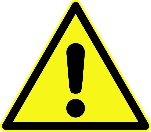 This icon denotes the use of extreme caution and the user must exercise good judgment according to previous experience before advancing to the next procedure. The icon also indicates the existence of a hazard that could result in equipment or property damage, or equipment failure if the instructions are not observed.NOTE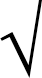 This icon denotes additional or related information that the user may find useful. It also identifies any information that relates to the safe operation of the equipment, software, or related items.Bold.TextUsed to indicate important technical notes.Bold ItalicTextUsed to indicate critical instructions.Light Blue ItalicTextUsed to indicate a hyperlink or “jump” to a related topic or subtopic. In addition, the text may be bold.RevisionDatePage(s)Description1.007/11/2018AllInitial release.1.0.308/28/2018AllUpdated for dm-cli v1.0.3+Changed meta reference dm to dm-cliRemoved references to old commandsConfigure-trace command => config1.0.49/6/2018i-iiAdded legal disclaimer, updated cover page1.0.51/19/2019ManyUpdated document numbers and document release dates. 1.0.51/19/20197Updated supported products table for Ultrastar® SN 6301.0.51/19/201932Added Configure-trace command.1.0.51/19/201947Updated supported log pages for Ultrastar® SA210 and Ultrastar® SN6301.23/12/201966Added --type option to help text output1.23/12/201984Updated the option table for the self-test command. 1.37/24/20197Updated supported products table for Ultrastar® SN640, Ultrastar DS SS300 and CL SN720.1.37/24/201934Added Configure-security command.1.37/24/201951Added 0xD0 log page support.1.37/24/201971Added –enable and --disable option to manage-uefi command.1.49/26/20197Updated supported products table for Ultrastar DC SN340, Ultrastar DS SS5401.49/26/201928Added –d option to help text output1.512/13/201928Added –telemetry option to help text output1.5.303/01/20207Updated supported product for Ultrastar DC SN740 / Ultrastar DC ZN740/1.613/03/20207Updated supported products table for Ultrastar DC SN8401.613/03/202052Added 0xDE,0xF1 and 0xF2 log page support DM-CLI 1.x.x requires that Firmware Version KMGNP110 or later be installed on the SN100 or SN150 Series SSDs; otherwise, the execution of the resize, reset-to-defaults and manage-namespaces commands will return an error.Product FamilyDescriptionUltrastar SN100SN100 NVMe™ PCIe 3.0 x4 Lane 2.5-Inch SFF Solid-State DrivesUltrastar SN150SN150 NVMe PCIe 3.0 x4 Lane HH-HL Edge Card Solid-State DrivesUltrastar SN200SN200 NVMe PCIe 3.0 x4 Lane 2.5-Inch SFF Solid-State DrivesUltrastar SN260SN260 NVMe PCIe 3.0 x8 Lane HH-HL Edge Card Solid-State DrivesUltrastar SSD800MHUltrastar 2.5-Inch 12Gbps SAS-3 SFF MLC HE Solid-State DrivesUltrastar SSD800MMUltrastar 2.5-Inch 12Gbps SAS-3 SFF MLC ME Solid-State DrivesUltrastar SSD800MH.BUltrastar 2.5-Inch 12Gbps SAS-3 SFF MLC HE Solid-State DrivesUltrastar SSD1000MRUltrastar 2.5-Inch 12Gbps SAS-3 SFF MLC RI Solid-State DrivesUltrastar SSD1600MMUltrastar 2.5-Inch 12Gbps SAS-3 SFF MLC ME Solid-State DrivesUltrastar SSD1600MRUltrastar 2.5-Inch 12Gbps SAS-3 SFF MLC RI Solid-State DrivesUltrastar SS300Ultrastar 2.5-Inch 12Gbps SAS-3 SFF MLC and TLC Solid-State DrivesUltrastar DS SS300Ultrastar 2.5-Inch 12Gbps SAS-3 SFF MLC and TLC Solid-State DrivesUltrastar DS SS540Ultrastar 2.5-Inch 12Gbps SAS-3 SFF MLC and TLC Solid-State DrivesUltrastar SA210Ultrastar SA210 6Gbps SATA TLC Solid-State DrivesUltrastar DC SN630SN630 NVMe PCIe 3.0 x4 Lane 2.5-Inch SFF Solid-State DrivesUltrastar DC SN640SN640 NVMe PCIe 3.0 x4 Lane 2.5-Inch SFF Solid-State DrivesCL SN720SN720 NVMe PCIe 3.0 x4 Lane 2.5-Inch SFF Solid-State DrivesUltrastar DC SN340SN340 NVMe PCIe 3.0 x4 Lane 2.5-Inch SFF Solid-State DrivesUltrastar DC SN740/ Ultrastar DC ZN740SN740/ZN740 NVMe PCIe 3.0 x4 Lane 2.5-Inch SFF Solid-State DrivesUltrastar DC SN840SN840 NVMe PCIe 3.0 x4 Lane 2.5-Inch SFF Solid-State DrivesVendorFamilyBroadcom®SAS/SATA 92xx Host Bus Adapters (6Gb/s)BroadcomSAS/SATA 93xx Host Bus Adapters (12Gb/s)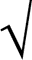 Ultrastar PCIe NVMe drives require an NVMe driver to function. Most operating systems supported by DM-CLI provide an inbox NVMe driver. Western Digital also provides an NVMe driver for Linux and Windows. DM-CLI is compatible with all Western Digital NVMe drivers as well as NVMe drivers for all supported Linux® operating systems. DM-CLI is not compatible with inbox NVMe drivers for Windows operating systems due to the limitations of these drivers.The installer will check whether the prerequisite packages are present before continuing the installation.The installation packages are only compatible with 64-bit systems.Installation PackageDescriptiondmcli-core-1.x.x-win64.msiFor Windows 64-bit platformsdmcli-core-1.x-x.-x86_64.rpmFor RHEL®-based Linux 64-bit x86 platformsdmcli-core-1.x-x.-amd64.debFor Debian-based Linux 64-bit x86 platformsNote: x = build numberNote: x = build numberThe prerequisite platform or software described below should be installed and configured before you install DM-CLI.DM-CLI 1.x.x only supports the kernels that are supplied with the operating systems distributed by the OS vendors. If the user should compile any other kernel versions into the operating systems, then the configuration shall not be considered officially supported by DM-CLI.Operating SystemDescriptionRed Hat Enterprise Linux® (RHEL)RHEL 6.8, and 6.9 x86_64 architecture (inbox kernel)RHEL 7.2, 7.3, 7.4, 7.5, 7.6, 7.7, 7.8, 7.9, 8.0  x86_64 architecture (inbox kernel)Community Enterprise Linux (CentOS)CentOS 7,8.1 x86_64 architecture (inbox kernel)SUSE Linux Enterprise Server (SLES)SLES 12, 12 SP1, 12 SP2,12 SP 3,12 SP 4 and 12 SP 5 x86_64 architecture (inbox kernel)SLES 15 SP1 x86_64 architecture (inbox kernel)Ubuntu Server LinuxUbuntu 14.04 LTS, 15.04, 16.04 LTS, 16.10, 17.04 ,17.10 and Ubuntu 18.04 LTS x86_64, architecture (inbox kernel)Microsoft WindowsWindows 7 ,64-bitWindows server 2008 R2,64-bitWindows Server 2012 64-bitWindows Server 2012 R2, 64-bit.Windows Server 2016, 64-bit,Windows server 2019 ,64-bitWindows 8 and 8.1, 64-bitWindows 10, 64-bitWhen using DM-CLI 1.x and the HGST NVMe Windows driver to manage Ultrastar SN200 series SSDs, driver version 2.0.1701.2716 or newer must be used, and version 2.0.1707.1319 or newer is recommended. The corresponding driver file names will be prefixed by “HGST-NVMe-2017020716”.When using DM-CLI 1.x and the HGST NVMe Windows driver to manage Ultrastar SN100 or SN150 SSDs, and not Ultrastar SN200 series SSDs, driver version 1.0.1.50625 or newer must be used. The corresponding driver file names will be prefixed by “HGST-NVMe-10150625”.It is strongly recommended to upgrade Host Bus Adapters (HBAs) or RAID controllers to the latest driver.PrerequisiteDescriptionHGST NVMe Windows DriverWindows NVMe Driver provided by HGST.HGST NVMe Windows DriverNote: DM-CLI is not compatible with Windows In-box NVMe drivers due to the limitations of these drivers.Linux In-box NVMe DriversNVMe drivers included with Linux Distributions.HBA and RAID controller DriversDrivers provided by vendors of Host Bus Adapters and RAID controllers.The user must install the HGST In-house Driver before using DM-CLI to manage Western Digital devices under Windows.ArgumentDescriptionExample--uid (–u)The unique identifier (UID) of the device.--uid 1C58CJH0020002F8HUSMR7616BHP3010023--path (–p)The OS native path or device instance ID.--path /dev/nvme0--alias (-a)The DM-CLI internal alias.--alias myssd01Long FormShort FormExample--output-format FORMAT-odm-cli get-state -o mini --path /dev/nvme0--config PATH-cdm-cli get-state –c $HOME/dm.ini --path /dev/nvme0--path PATH-pdm-cli get-state -p /dev/nvme0--uid UID-udm-cli get-state –u 1C58CJH0020002F8HUSMR7616BHP3010023--alias ALIAS-adm-cli get-state –a myssd01--file FILE-fdm-cli config –f nvme0trace --level 3--interval INTERVAL-idm-cli get-statistics –i 14 --category performance
--path /dev/nvme0--wait-wdm-cli secure-purge –w --path /dev/nvme0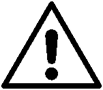 The --config PATH option is for advanced usage and is not recommended for normal situations.While DM-CLI commands and options are not case-sensitive, the user should be aware that parameter values, such as device paths, UIDs, aliases, etc. are case sensitive.CommandDescriptionaliasSets or clears a user supplied name for a device.capture-diagnosticsCaptures diagnostic data from a physical device.configure-smartConfigures SMART thresholds or clears warnings on physical devices.Configure-traceDisplays and configures the trace settings.configGets and sets application options.Configure-securityControls the security features on the device.formatPerforms a low-level format on devices.get-capabilitiesLists commands supported by devices.get-featureRetrieves feature data from devices.get-infoRetrieves properties from devices.get-inquiry-pageRetrieves inquiry pages from devices.get-log-pageRetrieves specific log pages from devices.get-mode-pageRetrieves mode pages from devices.get-smartRetrieves SMART statistics and thresholds from devices.get-stateRetrieves state information from devices.get-statisticsRetrieves statistics from devices.helpPrints command help information.locateEnables (default), disables, or gets the status of the beacon LED for physical devices.manage-firmwareDisplays and updates firmware on physical devices.manage-namespacesDisplays and manages namespaces on a capable physical device.manage-powerDisplays and controls power states of a physical device.manage-uefiDisplays and updates the UEFI driver on physical devices.prepare-for-removalPrepares physical devices for safe removal from the system.reset-to-defaultsResets physical devices to factory default configuration.resizeChanges the user capacity of physical devices.sanitizePerforms a sanitize operation to erase all user data on physical devices.scanLists the storage devices attached to this host.secure-eraseSecurely erases all user data from physical devices.secure-purgePerforms a secure purge on physical devices.self-testExecutes device self tests.versionDisplays DM-CLI build and version information.Device TypeDevice TypeDevice TypeCommandUltrastar NVMe SSDsUltrastar SAS SSDsUltrastar SATA SSDsaliasYesYesYescapture-diagnosticsYesYesYesconfigure-smartYesYesNoconfigure-traceYesYesYesconfigYesYesYesConfigure-securityNoNoYesformatYesYesN/Aget-capabilitiesYesYesYesget-featureYesNoN/Aget-infoYesYesYesget-inquiry-pageNoYesN/Aget-log-pageYesYesYesget-mode-pageNoYesN/Aget-smartYesYesYesget-stateYesYesYesget-statisticsYesYesNohelpYesYesYeslocateYesN/AN/Amanage-firmwareYesYesYesmanage-namespacesYesNoN/Amanage-powerYesYesNomanage-uefiYesN/AN/Aprepare-for-removalYesYesYesreset-to-defaultsYesYesNoresizeYesYesNosanitizeNoYesYesscanYesYesYessecure-eraseYesNoYessecure-purgeYesNoN/Aself-testYesYesNoversionYesYesYesusage: dm-cli <command>[-o, --output-format FORMAT] [-c, --config PATH]{-u, --uid UID | p, --path PATH | -a, --alias ALIAS}<command args>OPTIONS:-o, --output-format FORMATOutput format for the command. Valid output formats are "text", “mini”, and "json". The default is "mini".-c, --config PATHPath to the DM-CLI configuration file.-u, --uid UIDDevice unique identifier.-p, --path PATHPlatform path of the device as shown in the output of dm-cli scan.-a, --alias ALIASUser supplied name for the device.COMMANDS:AliasSets or clears a user supplied name for a device.capture-diagnosticsCaptures diagnostic data from a physical device.configure-smartConfigures SMART thresholds and clears warnings on physical devices.Configure-traceDisplays and configures the trace settings.Configconfigure-security              Gets and sets application options’Controls the security features on the deviceFormatPerforms a low-level format on devices.get-capabilitiesLists commands supported by devices.get-featureRetrieves feature data from devices.get-infoRetrieves properties from devices.get-inquiry-pageRetrieves inquiry pages from devices.get-log-pageRetrieves log pages from devices.get-mode-pageRetrieves mode pages from devices.get-smartRetrieves SMART statistics and thresholds from devices.get-stateRetrieves state information from devices.get-statisticsRetrieves statistics from devices.HelpPrints command help information.LocateEnables (default), disables, or gets the status of the beacon LED for physical devices.manage-firmwareDisplays and updates firmware on physical devices.manage-namespacesDisplays and manages namespaces on a capable physical device.manage-powerDisplays and controls power states of a physical device.manage-uefiUpdates the UEFI driver on physical devices.prepare-for-removalPrepares physical devices for safe removal from the system.reset-to-defaultsResets physical devices to factory default configuration.ResizeChanges the user capacity of physical devices.sanitizePerforms a sanitize operation to erase all user data on physical devices.ScanLists the storage devices attached to this host.secure-eraseSecurely erases all user data from physical devices.secure-purgePerforms a secure purge on physical devices.self-testExecutes device self tests.versionDisplays DM-CLI build and version information.Run 'dm-cli help <command>' for more information about a DM-CLI command.Run 'dm-cli help <command>' for more information about a DM-CLI command.For more information about DM-CLI, refer to the DM-CLI User Guide and Release Notes documents.For more information about DM-CLI, refer to the DM-CLI User Guide and Release Notes documents.dm-cli help scanusage: dm-cli scan[-o, --output-format FORMAT] [-c, --config PATH]Lists the storage devices attached to this host.Lists the storage devices attached to this host.OPTIONS:-o, --output-format FORMATOutput format for the command. Valid output formats are "text", “mini” and "json". The default is “mini”.-c, --config PATHPath to the DM-CLI configuration file.Exit StatusDescription0Success1Invalid user supplied parameter or value.2Device error.3I/O error.4Permissions error.5System error.6Qualified success.7Internal error.Device aliases are assigned by default to all devices the very first time the DM-CLI scan command is run.usage: dm-cli alias[-o, --output-format FORMAT] [-c, --config PATH]{-u, --uid UID | -p, --path PATH | -a, --alias ALIAS}[--name NAME] [--clear-alias]Sets or clears a user supplied name for a device.Sets or clears a user supplied name for a device.OPTIONS:-o, --output-format FORMATOutput format for the command. Valid output formats are "text", "mini", and "json". The default is “mini”.-c, --config PATHPath to the DM-CLI configuration file.-u, --uid UIDDevice unique identifier.-p, --path PATHPlatform path of the device as shown in the output of dm-cli scan.-a, --alias ALIASUser supplied name for the device.--name NAMEThe name to be used for this operation.--clear-aliasClears the alias for the specified device.usage: dm capture-diagnostics[-o, --output-format FORMAT] [-c, --config PATH]{-u, --uid UID | -p, --path PATH | -a, --alias ALIAS} {-f, --file FILE | --name NAME}[-d,--data-area] [--clear-diag-data][--telemetry]Captures diagnostic data from a physical device.Captures diagnostic data from a physical device.OPTIONS:-o, --output-format FORMATOutput format for the command. Valid output formats are "text", “mini”, and "json". The default is “mini”.-c, --config PATHPath to the DM-CLI configuration file.-u, --uid UIDDevice unique identifier.-p, --path PATHPlatform path of the device as shown in the output of dm-cli scan.-a, --alias ALIASUser supplied name for the device.-f, --file FILE-d,--data-areaFile name or path.The data-area to be captured--name NAMEThe name to be used for this operation.--clear-diag-data--telemetryClears the diagnostic data.Get telemetry log page data.OptionDescription-f, --file FILEThis option will specify the file name of the compressed archive that contains all the captured data files. The *.zip filename extension is appended to the file name. The option is only valid if the user does not specify the –-name option.--name NAMEThis option will specify the base name of the compressed archive containing all the diagnostic data files. The name can begin with a directory name to output the archive into an alternate directory. This option is only valid if the user does not use the
–f, --file option. The drive serial number, model number, current date, current time, and *.zip extension are appended to the base name with underscore separators to create the compressed archive name:basename_<serial_number>_<model_number>_<date>_<time>.zip--clear-diag-dataThis option will trigger the clearing of diagnostic data from the device.  This option must be used in conjunction with either the –f, --file or --name options.  Diagnostic data will not be cleared unless this option is specified and gathering the diagnostic data is successful.Note: The –-clear-diag-data option is supported by Ultrastar SN100 series, Ultrastar SN200 series and Snowbird controller series SSDs.--telemetryThis option is to Get telemetry log page data. This option is supported only for Snowbird product. -d,--data-area= DATA_AREAThis option will specify data area to retrieve up to 1-4.This option is supported only for Ultrastar  DC SN340 series SSDs.Ultrastar NVMe PCIe Devices Only: Users should be aware that if the availablespare threshold is exceeded, the device will enter Read-Only Mode. Users should be careful not to specify too high a value for the available spare threshold, or that the value be greater than the currently available spare value.Ultrastar NVMe PCIe Devices Only: Calling the DM-CLI get-smart or get-log-page commands will also cause all warning conditions to be cleared.  This behavior is defined by the NVMe specification.usage: dm-cli configure-smart[-o, --output-format FORMAT] [-c, --config PATH]{-u, --uid UID | -p, --path PATH | -a, --alias ALIAS} [--set NAME --value VALUE] [--clear-all][--clear NAME] [--restore NAME] [--restore-all]Configures SMART thresholds and clears warnings on physical devices.Configures SMART thresholds and clears warnings on physical devices.OPTIONS:-o, --output-format FORMATOutput format for the command. Valid output formats are “text”, “mini”, and “json”. The default is “mini”.-c, --config PATHPath to the DM-CLI configuration file.-u, --uid UIDDevice unique identifier.-p, --path PATHPlatform path of the device as shown in the output of dm-cli scan.-a, --alias ALIASUser supplied name for the device.--set NAME –-value=VALUESets the value of a specific SMART threshold.--clear-allClears all threshold warnings.--clear NAMEClears the specified threshold warning.--restore NAMERestores the specified threshold to its default value.--restore-allRestores all thresholds to default values.OptionsUsage--set NAME –-value=VALUEThe set option is used to set the temperature and availablespare SMART thresholds.temperature=(Celsius)The temperature value is used to set the SMART temperature threshold. The threshold is expressed in degrees Celsius. For example, to set the temperature threshold at 60°C, the expression would be --set temperature –value 60availablespare=(percentage)The availablespare value is used to either set or clear the available spare threshold. The threshold is expressed as a percentage, e.g., to set the threshold at 10%, --set availablespare=10.This threshold is supported for Ultrastar SN200,SN260,SN100 and SN150 controller series SSDs.--clear-allThe --clear-all option will clear both the temperature and availablespare SMART threshold warnings. This option is not valid for Ultrastar SAS SSDs--clear NAMEClears the threshold exceeded warning for the SMART threshold specified by name. Note: This option is not valid for Ultrastar SAS SSDs or NVMe device; To clear SMART thresholds for NVMe devices, the --clear-all option must be used.--restore NAMEThe --restore option will restore either the temperature or availablespare thresholds to the default values.--restore-allThe --restore-all option will restore both the temperature and availablespare thresholds to the default values.usage: dm-cli configure-trace[-o, --output-format FORMAT] [-c, --config PATH][--file FILE] [--level LEVEL] [--list] [--erase]Displays and configures the trace settings.Displays and configures the trace settings.OPTIONS:-o, --output-format FORMATOutput format for the command. Valid output formats are "text", “mini”, and "json". The default is “mini”.-c, --config PATHPath to the DM-CLI configuration file.--file=FILETrace file name or path.--level=LEVELTrace level to be used for tracing.--listDisplay information from the operation.--eraseErases the contents of the trace file.OptionValueDescription--listNone The --list switch will perform the default action and display information about the trace level and trace file location. --file=FILEtrace file path and name The FILE value specifies the path and filename for the trace data. The file will be placed in the $HOME/.dmi directory if the path is not specified. --level=LEVELnone, error, warn, debug The LEVEL value specifies the trace level to be used for message tracing: none (no tracing), error (error-class), warn (error class/warning class) or debug (trace all messages). --eraseNone The --erase switch will erase the contents of the trace file. The configure-security command is only supported on SA210 series SSDs. usage: dm-cli configure-security[-o, --output-format FORMAT] [-c, --config PATH]{-u, --uid UID | -p, --path PATH | -a, --alias ALIAS}[--psid-revert] [--psid PSID string]Controls the security feature on the device.Controls the security feature on the device.OPTIONS:-o, --output-format FORMATOutput format for the command. Valid output formats are "text", “mini”, and "json". The default is “mini”.-c, --config PATHPath to the DM-CLI configuration file.-u, --uid UIDDevice unique identifier.-p, --path PATHPlatform path of the device as shown in the output of dm-cli scan.-a, --alias ALIASUser supplied name for the device.--psid-revertPerforms PSID revert operation on the device.--psidThe PSID string.OptionDescription--psid-revertPerforms PSID revert operation on the device.--psidThe PSID stringusage: dm-cli config[-o, --output-format FORMAT] [-c, --config PATH][--clear KEY] [--reset] [SECTION.OPTION]Displays and configures the trace settings.Displays and configures the trace settings.OPTIONS:-o, --output-format FORMATOutput format for the command. Valid output formats are "text", “mini”, and "json". The default is “mini”.-c, --config PATHPath to the DM-CLI configuration file.SECTION.OPTIONSECTION is the desired DM-CLI config file and OPTION is the config field for that file to be viewed or modified.--clear KEYClears the KEY value.--resetReset all config values to defaultOptionValueDescriptionSECTION.OPTIONEither scan_cache or trace for SECTIONOPTION may be file, level, or sys_log_enabled if SECTION is trace or file if SECTION is scan_cacheValid inputs for SECTION are either scan_cache or trace. file OPTION accepts a file path where the specified file may be stored. level OPTION may be none, error, warn, or debug syslog_enabled OPTION is either true to enable logging or false to disable logging--resetNONEReset all config values to default--clear KEYSame values as SECTION.OPTION--clear is used to clear the value of an OPTION in a SECTIONThe command is destructive. The user should backup all data currently stored on the device. All user data will be destroyed.After execution of the dm-cli format command against an Ultrastar SN200 controller in a dual port cabling configuration, the NVMe controller and namespaces may not be visible to DM-CLI or the host operating system until after a power cycle of the host system unless the host system is capable of hot plug.  This behavior is a side effect of firmware compliance with the NVMe and PCIe specifications.The combination of format options is dependent upon the device type and Host Bus Adapter. See Valid Option Combinations.usage: dm-cli format[-o, --output-format FORMAT] [-c, --config PATH]{-u, --uid UID | -p, --path PATH | -a, --alias ALIAS}[--sector-size SIZE] [--dif-level LEVEL][--metadata-size SIZE] [--protection-interval NUM]Performs a low-level format on devices.Performs a low-level format on devices.OPTIONS:-o, --output-format FORMATOutput format for the command. Valid output formats are "text", “mini”, and "json". The default is “mini”.-c, --config PATHPath to the DM-CLI configuration file.-u, --uid UIDDevice unique identifier.-p, --path PATHPlatform path of the device as shown in the output of dm-cli scan.-a, --alias ALIASUser supplied name for the device.--sector-size SIZESize of each sector in bytes.--dif-level LEVELLevel of DIF protection.--metadata-size SIZESize of metadata in bytes.--protection-interval NUMNumber of protection information intervals for this operation.--sector-size SIZE--sector-size SIZEThe SIZE value specifies the new size of the sector on the device or namespace.The SIZE value specifies the new size of the sector on the device or namespace.ValueResult512512-byte sectors.520520-byte sectors.528528-byte sectors.40964096-byte sectors.41604160-byte sectors.42244224-byte sectors.--metadata-size SIZE--metadata-size SIZEThe SIZE value specifies the new size for the metadata that includes information about the sector and the protection information. A SIZE of 0 is only valid if no protection level is specified, while a SIZE of 8 is necessary when formatting the device with a valid --dif-level LEVEL (protection level).The SIZE value specifies the new size for the metadata that includes information about the sector and the protection information. A SIZE of 0 is only valid if no protection level is specified, while a SIZE of 8 is necessary when formatting the device with a valid --dif-level LEVEL (protection level).Note: This option is not valid for Ultrastar SAS SSDs.Note: This option is not valid for Ultrastar SAS SSDs.ValueResult00 bytes metadata (only valid if --dif-level is 0).88 bytes metadata (only valid if --dif-level is > 0).--dif-level LEVEL--dif-level LEVELThe LEVEL value specifies the DIF (protection) level.The LEVEL value specifies the DIF (protection) level.ValueResult0Type 0 protection (no protection).1Type 1 protection (not valid if --metadata-size is 0).2Type 2 protection (not valid if --metadata-size is 0).3Type 3 protection (not valid if --metadata-size is 0).--protection-interval NUM--protection-interval NUMThe NUM value specifies the number of protection intervals per sector.The NUM value specifies the number of protection intervals per sector.Note: This option is not valid for Ultrastar NVMe PCIe SSDs.Note: This option is not valid for Ultrastar NVMe PCIe SSDs.ValueResult1One (1) whole protection interval per sector.8Eight (8) protection intervals interleaved within each sector.Specifying a sector size other than 512 for Ultrastar SAS SSDs managed by Broadcom MegaRAID RAID controllers is not recommended due to limitations of these RAID controllers.Device TypeValid Option CombinationsValid Option CombinationsUltrastar SAS SSDs--sector-size512, 520, 4096, 4160Ultrastar SAS SSDs--dif-level0, 1, 2Ultrastar SAS SSDs--protection-interval1Ultrastar SAS SSDs--sector-size528, 4224Ultrastar SAS SSDs--dif-level0Ultrastar SAS SSDs--protection-interval1Ultrastar SAS SSDs--sector-size4096, 4160Ultrastar SAS SSDs--dif-level2Ultrastar SAS SSDs--protection-interval8Ultrastar NVMe SSDs--sector-size512, 4096Ultrastar NVMe SSDs--dif-level0, 1, 2, 3Ultrastar NVMe SSDs--metadata-size0 when --dif-level is 0Ultrastar NVMe SSDs--metadata-size8 when --dif-level is >0Ultrastar NVMe SSDs--protection-intervalNot valid.Snowbird NVMe SSDs--sector-size          512,4096--dif-level            0--metadata-size        0--protection-interval  Not valid..usage: dm-cli get-capabilities[-o, --output-format FORMAT] [-c, --config PATH]{-u, --uid UID | -p, --path PATH | -a, --alias ALIAS}Lists commands supported by devices.Lists commands supported by devices.OPTIONS:Output format for the command. Valid output formats are "text", “mini”, and "json". The default is “mini”.-o, --output-format FORMATPath to the DM-CLI configuration file.-c, --config PATHDevice unique identifier.-u, --uid UIDPlatform path of the device as shown in the output of dm-cli scan.-p, --path PATHUser supplied name for the device.-a, --alias ALIASusage: dm-cli get-feature[-o, --output-format FORMAT] [-c, --config PATH]{-u, --uid UID | -p, --path PATH | -a, --alias ALIAS}[--feature FEATURE]Retrieves feature data from devices.Retrieves feature data from devices.OPTIONS:-o, --output-format FORMATOutput format for the command. Valid output formats are "text", “mini”, and "json". The default is “mini”.-c, --config PATHPath to the DM-CLI configuration file.-u, --uid UIDDevice unique identifier.-p, --path PATHPlatform path of the device as shown in the output of dm-cli scan.-a, --alias ALIASUser supplied name for the device.--feature FEATUREIdentifier of the feature. This value must be an integer (e.g. 1) or a prefixed hexadecimal number (e.g. 0x01).--feature ValueDescription1 (0x01)NVMe Feature 01h, Arbitration.2 (0x02)NVMe Feature 02h, Power Management.3 (0x03)NVMe Feature 03h, LBA Range Type; only supported for Ultrastar NVMe namespaces.4 (0x04)NVMe Feature 04h, Temperature Threshold.5 (0x05)NVMe Feature 05h, Error Recovery. Only supported for Ultrastar NVMe namespaces.6 (0x06)NVMe Feature 06h, Volatile Write Cache. Not supported by Ultrastar SN200, SN340, SN630, SN640, SN740 and SN840 series devices (controller or namespace).7 (0x07)NVMe Feature 07h, Number of Queues.8 (0x08)NVMe Feature 08h, Interrupt Coalescing.9 (0x09)NVMe Feature 09h, Interrupt Vector Configuration; not supported by Ultrastar SN200, SN260, SN100 and SN150 series SSD’s (controller or namespace).10 (0x0A)NVMe Feature 0Ah, Write Atomicity.11 (0x0B)NVMe Feature 0Bh, Asynchronous Event Configuration.12 (0x0C)NVMe Feature 0Ch, Autonomous Power State Transition; Not supported by Ultrastar SN200, SN340, SN630, SN640, SN740 and SN840 series devices (controller or namespace).126 (0x7E)NVMe MI Feature 7Eh, Controller Metadata; not supported for Ultrastar SN100, Ultrastar  DC SN340 and CL SN720 series devices (controller or namespace).127 (0x7F)NVMe MI Feature 7Fh, Namespace Metadata; supported for Ultrastar SN200, SN630, SN640, SN740 and SN840 series NVMe namespaces.128 (0x80)NVMe Feature 80h, Software Progress Marker; Not supported by Ultrastar DC SN340 and CL SN720 series devices (controller or namespace).129 (0x81)NVMe Feature 81h, Host Identifier; Not supported by Ultrastar DC SN340 and CL SN720 series devices (controller or namespace).130 (0x82)NVMe Feature 82h, Reservation Notification Mask; not supported by Ultrastar NVMe SSD firmware (controller or namespace).131 (0x83)NVMe Feature 83h, Reservation Persistence; not supported by Ultrastar NVMe SSD firmware (controller or namespace).The set of properties shown in the dm-cli get-info command may vary by device type.usage: dm-cli get-info[-o, --output-format FORMAT] [-c, --config PATH]{-u, --uid UID | -p, --path PATH | -a, --alias ALIAS}Retrieves properties from devices.Retrieves properties from devices.OPTIONS:-o, --output-format FORMATOutput format for the command. Valid output formats are "text", “mini”, and "json". The default is “mini”. -c, --config PATHPath to the DM-CLI configuration file.-u, --uid UIDDevice unique identifier.-p, --path PATHPlatform path of the device as shown in the output of dm-cli scan.-a, --alias ALIASUser supplied name for the device.usage: dm-cli get-inquiry-page[-o, --output-format FORMAT] [-c, --config PATH]{-u, --uid UID | -p, --path PATH | -a, --alias ALIAS}[--page PAGE] [--vpd]Retrieves inquiry pages from devices.Retrieves inquiry pages from devices.OPTIONS:-o, --output-format FORMATOutput format for the command. Valid output formats are "text", “mini”, and "json". The default is “mini”.-c, --config PATHPath to the DM-CLI configuration file.-u, --uid UIDDevice unique identifier.-p, --path PATHPlatform path of the device as shown in the output of dm-cli scan.-a, --alias ALIASUser supplied name for the device.--page PAGEIdentifier of the page. This value must be either an integer (e.g. 1) or a prefixed hexadecimal number (e.g. 0xC1).--vpdGet a Vital Product Data page.--page Value--vpd OptionDescription0 (0x00)NoSCSI Standard Inquiry Data Inquiry Page0 (0x00)YesSCSI Supported VPD Pages VPD Page3 (0x03)YesSCSI ASCII Information VPD Page128 (0x80)YesSCSI Unit Serial Number VPD Page131 (0x83)YesSCSI Device Identification VPD Page132 (0x84)YesSCSI Software Interface Identification VPD Page.  Not supported by Ultrastar SAS SSD firmware.133 (0x85)YesSCSI Management Network Addresses VPD Page.  Not supported by Ultrastar SAS SSD firmware.134 (0x86)YesSCSI Extended INQUIRY Data VPD Page135 (0x87)YesSCSI Mode Page Policy VPD Page136 (0x88)YesSCSI Ports VPD Page137 (0x89)YesSCSI ATA Information VPD Page.  Not supported by Ultrastar SAS SSD firmware.138 (0x8A)YesSCSI Power Condition VPD Page139 (0x8B)YesSCSI Device Constituents VPD Page.  Not supported by Ultrastar SAS SSD firmware.140 (0x8C)YesSCSI CFA Profile Information VPD Page.  Not supported by Ultrastar SAS SSD firmware.141 (0x8D)YesSCSI Power Consumption VPD Page143 (0x8F)YesSCSI Third-party Copy VPD Page.  Not supported by Ultrastar SAS SSD firmware.144 (0x90)YesSCSI Protocol Specific Logical Unit Information VPD Page145 (0x91)YesSCSI Protocol Specific Port Information VPD Page176 (0xB0)YesSCSI Protocol Block Limits VPD Page177 (0xB1)YesSCSI Block Device Characteristics VPD Page178 (0xB2)YesSCSI Logical Block Provisioning VPD Page195 (0xC3)YesDevice Manageability VPD Page210 (0xD2)YesHGST SCSI Component and Assembly VPD Page.  Supported for Ultrastar SAS SSDs only.usage: dm-cli get-log-page[-o, --output-format FORMAT] [-c, --config PATH]{-u, --uid UID | -p, --path PATH | -a, --alias ALIAS}[--page PAGE] [--subpage SUBPAGE]Retrieves log pages from devices.Retrieves log pages from devices.OPTIONS:-o, --output-format FORMATOutput format for the command. Valid output formats are "text", “mini”, and "json". The default is “mini”.-c, --config PATHPath to the DM-CLI configuration file.-u, --uid UIDDevice unique identifier.-p, --path PATHPlatform path of the device as shown in the output of dm-cli scan.-a, --alias ALIASUser supplied name for the device.--page PAGEIdentifier of the page. This value must be either an integer (e.g. 1) or a prefixed hexadecimal number (e.g. 0xC1).--subpage SUBPAGEIdentifier of the subpage. This value must be either an integer (e.g. 1) or a prefixed hexadecimal number (e.g. 0xC1).--page Value--subpage ValueDescription0 (0x00)Not SpecifiedSCSI Devices: SCSI Supported Log Pages Log PageATA Devices: ATA supported Log Directory.1 (0x01)Not SpecifiedSCSI Devices: SCSI Buffer Over-Run/Under-Run Log Page.  Not supported by Ultrastar SAS SSD firmware.NVMe Devices: Error Information Log Page.  Supported for Ultrastar NVMe controllers only. 2 (0x02)Not SpecifiedSCSI Devices: Write Error Counters Log PageNVMe Devices: SMART / Health Information Log Page. This is a raw dump of Log Page 2 (see the Sample Output); however the same information will appear in a detailed, parsed format when using the get-smart command.3 (0x03)Not SpecifiedSCSI Devices: Read Error Counters Log PageATA Devices: Extended Comprehensive SMART Error Log Page.NVMe Devices: Firmware Information Log Page.  Supported for Ultrastar NVMe controllers only. This is a raw dump of Log Page 3 (see the Sample Output); however the same information will appear in a detailed, parsed format when using the get-info command.4 (0x04)Not SpecifiedSCSI Devices: Read Reverse Error Counters Log Page.  Not supported by Ultrastar SAS SSD device firmware.ATA Devices: Device Statistics Log Page.NVMe Devices: Changed Namespace List Log Page. Supported for Ultrastar SN200,SN260,SN630, SN640, SN740 and SN840 controllers only5 (0x05)Not SpecifiedSCSI Devices: Verify Error Counters Log PageNVMe Devices: Commands Supported and Effects Log Page.  Supported for Ultrastar SN200,SN260,SN630, SN640, SN740 and SN840 controllers only6 (0x06)Not SpecifiedSCSI Devices: Non-Medium Error Log PageNVMe Devices: Log Page 06h (Device Self-test Log Page).  Supported for Ultrastar SN630, SN640, SN740 and SN840 controllers only7 (0x07)Not SpecifiedSCSI Devices: Last n Error Events Log Page.  Not supported by Ultrastar SAS SSD firmware.ATA Devices: Extended SMART Self Test Log Page.NVMe devices - Log Page 07h (Host-Initiated Telemetry Log Page).  Supported for Ultrastar SN630, SN640, SN740 and SN840 controllers only.8 (0x08)Not SpecifiedNVMe devices - Log Page 08h (Controller-Initiated Telemetry Log Page).  Supported for Ultrastar SN630, SN640, SN740 and SN840 controllers only.11 (0x0B)Not SpecifiedSCSI Devices: Last n Deferred Errors or Asynchronous Events Log Page.  Not supported by Ultrastar SAS SSD device firmware.13 (0x0D)0 (0x00)Ultrastar SAS SSDs: Temperature Information Log Page13 (0x0D)1 (0x01)SCSI Devices: Environmental Reporting Log PageATA Devices: LPS Mis-alignment Log Page. Not supported by Ultrastar SAS SSD device firmware.13 (0x0D)2 (0x02)SCSI Devices: Environmental Limits Log Page. Not supported by Ultrastar SAS SSD device firmware.14 (0x0E)0 (0x00)Ultrastar SAS SSDs: Start-Stop Cycle Counter Log Page14 (0x0E)1 (0x01)SCSI Devices: Utilization Log Page15 (0x0F)Not SpecifiedSCSI Devices: Application Client Log Page16 (0x10)Not SpecifiedSCSI Devices: Self-Test Results Log PageATA Devices: NCQ Command Error Log Page.17 (0x11)Not SpecifiedSCSI Devices: Solid State Media Log PageATA Devices: SATA PHY Event Counter Log Page.21 (0x15)0 (0x00)Ultrastar SAS SSDs: Background Media Scan Operations Log Page21 (0x15)1 (0x01)SCSI Devices: Pending Defects Log Page. Not supported by Ultrastar SAS SSD device firmware.21 (0x15)2 (0x02)SCSI Devices: Background Operation Log Page. Not supported by Ultrastar SAS SSD device firmware.23 (0x17)Not SpecifiedSCSI Devices: Non-volatile Cache Log Parameters Log Page24 (0x18)0 (0x00) SCSI Devices: Protocol-Specific Log Parameters Log Page24 (0x18)1 (0x01) and 254 (0xFE)Spnumber set to a value between 1 and 254. Not supported by Ultrastar SAS SSD device firmware.25 (0x19)0 (0x00)SCSI Devices: General Statistics and Performance Log PageATA Devices: LBA Status Log Page.25 (0x19)1 (0x01) through 31 (0x1F)SCSI Devices: General Statistics and Performance for Group n Log Page. Not supported by Ultrastar SAS SSD device firmware.26 (0x1A)Not SpecifiedSCSI Devices: Power Condition Transitions Log Page36 (0x24)Not SpecifiedATA Devices: Current Device Internal Status Log Page.37 (0x25)Not SpecifiedATA Devices: Saved Device Internal Status Log Page.47 (0x2F)Not SpecifiedSCSI Devices: Informational Exceptions Log Page48 (0x30)Not SpecifiedUltrastar SAS SSDs: Reserved Content Log PageATA Devices: Identify Device Data Log Page.55 (0x37)Not SpecifiedUltrastar SAS SSDs: Miscellaneous Data Counters Log Page128..159(0x80..0x9f)Not SpecifiedATA Devices: Host Specific Log Page.128 (0x80)Not SpecifiedNVMe Devices: Reservation Notification Log Page.  Not supported by Ultrastar SN100 or SN150.129 (0x81)Not SpecifiedNVMe devices - Log Page 81h (Sanitize Status Log Page).   Supported for Ultrastar SN630, SN640, SN740 and SN840 controllers, and also SN200 and SN260 controllers if running EMC or Facebook customized firmware.192 (0xC0)Not SpecifiedUltrastar NVMe devices - Vendor Unique Log Page C0h (End of Life Log Page). Supported for Ultrastar SN630, SN640, SN740 and SN840 controllers only. 193 (0xC1)Not SpecifiedUltrastar NVMe devices - Vendor Unique Log Page C1h (Statistics and Results Log Page).  Supported for Ultrastar NVMe controllers only. Not Supported for Ultrastar SN630, SN640, SN740 and SN840 controllers only.194 (0xC2)Not SpecifiedUltrastar NVMe devices - Vendor Unique Log Page C2h (Device Manageability Log Page). Supported for Ultrastar SN200, SN260, SN630, SN640, SN740 and SN840 controllers only.195 (0xC3)Not SpecifiedUltrastar NVMe devices - Vendor Unique Log Page C3h (Security Log Page). Supported for Ultrastar SN200 and SN260 controllers only.196 (0xC4)Not SpecifiedUltrastar NVMe devices - Vendor Unique Log Page C4h (PCIe HW Registers Log Page). Supported for Ultrastar SN630, SN640, SN740 and SN840 controllers only.197 (0xC5)Not SpecifiedUltrastar NVMe devices - Vendor Unique Log Page C5h (Power Data Log Page). Supported for Ultrastar SN630, SN640, SN740 and SN840 controllers only.198 (0xC6)Not SpecifiedUltrastar NVMe devices - Vendor Unique Log Page C6h (Temperature Data Log Page). Supported for Ultrastar SN630, SN640, SN740 and SN840 controllers only.209 (0xD0)Not Specified
Ultrastar NVMe devices - Vendor Unique Log Page D0h (Expanding Smart Type Data Log Page.).Supported for Ultrastar SN630 and SN640 controllers only, and only if running AWS customized firmware.222 (0xDE)Not SpecifiedUltrastar NVMe devices - Vendor Unique Log Page DEh (EMC Custom Log Page).  Supported for Ultrastar SN200, SN260 and SN840 controllers only, and only if running EMC customized firmware.224 (0xE0)Not SpecifiedATA Devices: SCT Command/status Log Page.225 (0xE1)Not SpecifiedATA Devices: SCT Data Transfer Log Page.240 (0xF0)Not SpecifiedUltrastar NVMe devices - Vendor Unique Log Page F0h (Apple Custom log Page). Supported for Ultrastar SN630, SN640, SN740 and SN840 controllers only.241 (0xF1)Not SpecifiedUltrastar NVMe devices - Vendor Unique Log Page F1h (Apple Custom log Page). Supported for Ultrastar SN640 controllers only.242 (0xF2)Not SpecifiedUltrastar NVMe devices - Vendor Unique Log Page F2h (Apple Custom log Page). Supported for Ultrastar SN640 controllers only.250 (0xFA)Not SpecifiedUltrastar NVMe devices - Vendor Unique Log Page FAh (CCDS Data Log Page).Supported for Ultrastar SN630, SN640, SN740 and SN840 controllers only.usage: dm-cli get-mode-page[-o, --output-format FORMAT] [-c, --config PATH]{-u, --uid UID | -p, --path PATH | -a, --alias ALIAS}--page PAGE [--subpage SUBPAGE]Retrieves mode pages from devices.Retrieves mode pages from devices.OPTIONS:-o, --output-format FORMATOutput format for the command. Valid output formats are "text", “mini”, and "json". The default is “mini”.-c, --config PATHPath to the DM-CLI configuration file.-u, --uid UIDDevice unique identifier.-p, --path PATHPlatform path of the device as shown in the output of dm-cli scan.-a, --alias ALIASUser supplied name for the device.--page PAGEIdentifier of the page. This value must be either an integer (e.g. 1) or a prefixed hexadecimal number (e.g. 0xC1).--subpage SUBPAGEIdentifier of the subpage. This value must be either an integer (e.g. 1) or a prefixed hexadecimal number (e.g. 0xC1).--page Value--subpage ValueDescription0 (0x00)Not SpecifiedUltrastar SAS SSDs: Vendor Unique Parameters Mode Page1 (0x01)Not SpecifiedSCSI Devices: Read/Write Error Recovery Parameters Mode Page 2 (0x02)Not SpecifiedSCSI Devices: Disconnect/Reconnect Parameters Mode Page3 (0x03)Not SpecifiedSCSI Devices: Format Device Parameters Mode Page4 (0x04)Not SpecifiedSCSI Devices: Rigid Disk Drive Geometry Parameters Mode Page7 (0x07)Not SpecifiedSCSI Devices: Verify Error Recover Parameters Mode Page8 (0x08)Not SpecifiedSCSI Devices: Caching Parameters Mode Page10 (0x0A)Not SpecifiedSCSI Devices: Control Mode Parameters Page10 (0x0A)1 (0x01)SCSI Devices: Control Extension Mode Subpage10 (0x0A)2 (0x02)SCSI Devices: Application Tag Mode Subpage12 (0x0C)Not SpecifiedSCSI Devices: Notch Parameters Mode Page21 (0x15)Not SpecifiedSCSI Devices: Extended Mode Page.  Not supported by Ultrastar SAS SSD firmware.22 (0x16)Not SpecifiedSCSI Devices: Extended Device-Type Specific Mode Page.  Not supported by Ultrastar SAS SSD firmware.24 (0x18)Not SpecifiedSCSI Devices: Protocol Specific Logical Unit Mode Page25 (0x19)Not SpecifiedSCSI Devices: Port Control Parameters Mode Page25 (0x19)1 (0x01)SCSI Devices: PHY Control and Discover Mode Subpage25 (0x19)2 (0x02)SCSI Devices: Shared Port Control Mode Subpage25 (0x19)3 (0x03)SCSI Devices: Enhanced PHY Control Mode Subpage26 (0x1A)Not SpecifiedSCSI Devices: Power Control Mode Page26 (0x1A)1 (0x01)SCSI Devices: Power Consumption Mode Subpage28 (0x1C)Not SpecifiedSCSI Devices: Informational Exceptions Control Mode Page28 (0x1C)1 (0x01)SCSI Devices: Background Control Mode SubpageThe set of properties shown in the dm-cli get-smart command may vary by device type.usage: dm-cli get-smart[-o, --output-format FORMAT] [-c, --config PATH]{-u, --uid UID | -p, --path PATH | -a, --alias ALIAS}Retrieves SMART statistics and thresholds from devices.Retrieves SMART statistics and thresholds from devices.OPTIONS:-o, --output-format FORMATOutput format for the command. Valid output formats are "text", “mini”, and "json". The default is “mini”.-c, --config PATHPath to the DM-CLI configuration file.-u, --uid UIDDevice unique identifier.-p, --path PATHPlatform path of the device as shown in the output of dm-cli scan.-a, --alias ALIASUser supplied name for the device.The set of properties shown in the dm-cli get-state command may vary by device type.usage: dm-cli get-state[-o, --output-format FORMAT] [-c, --config PATH]{-u, --uid UID | -p, --path PATH | -a, --alias ALIAS}Retrieves state information from devices.Retrieves state information from devices.OPTIONS:-o, --output-format FORMATOutput format for the command. Valid output formats are "text", “mini”, and "json". The default is “mini”. -c, --config PATHPath to the DM-CLI configuration file.-u, --uid UIDDevice unique identifier.-p, --path PATHPlatform path of the device as shown in the output of dm-cli scan.-a, --alias ALIASUser supplied name for the device.Device StatusEnumerationReady3000Secure Purge in Progress7002Secure Purge Failed: Power Cycle Required7003Secure Purge Interrupted: Retry Required7004Sanitize in Progress8002Sanitize Failed: Retry Required8003Format in Progress19002Format Unsuccessful: Retry Required19003usage: dm-cli get-statistics[-o, --output-format FORMAT] [-c, --config PATH]{-u, --uid UID | -p, --path PATH | -a, --alias ALIAS}[-i, --interval INTERVAL] [--category CATEGORY]Retrieves statistics from devices.Retrieves statistics from devices.OPTIONS:-o, --output-format FORMATOutput format for the command. Valid output formats are "text", “mini”, and "json". The default is “mini”.-c, --config PATHPath to the DM-CLI configuration file.-u, --uid UIDDevice unique identifier.-p, --path PATHPlatform path of the device as shown in the output of dm-cli scan.-a, --alias ALIASUser supplied name for the device.-i, --interval INTERVALInterval to be used for this operation.--category CATEGORYCategory to be used for this operation.OptionValueDescription-i, --interval INTERVAL1Most recent five (5) minute accumulated set.2 – 12Previous five (5) minute accumulated sets.This option is only valid when used in conjunction with the performance category, and is not valid for Ultrastar SAS SSDs and Snowbird products.13The accumulated total of sets 1 through 12 that contain the previous hour of accumulated statistics.This option is only valid when used in conjunction with the performance category, and is not valid for Ultrastar SAS SSDs and Snowbird products.14The statistical set accumulated since power-up.This option is only valid when used in conjunction with the performance category, and is not valid for Ultrastar SAS SSDs and Snowbird products.15The statistical set accumulated during the entire lifetime of the device.--category CATEGORYperformancePerformance statistics; the properties and values collected by this category will pertain to performance metrics.  If the --interval option is not specified, a default interval of 15 will be used.powerPower statistics; the properties and values collected by this category will contain power consumption statistics. The power consumption value is in mW.This category is not supported for Ultrastar SAS SSDs and Snowbird controller series SSDs.queuesQueue statistics; the properties and values collected by this category are applicable to queues that are used by the device driver or firmware.This category is not supported for Ultrastar SAS SSDs.commandsCommand statistics; the properties and values collected by this category will contain read, write, verify and erase command execution statistics.This category is not supported for Snowbird controller series SSDs.temperatureTemperature statistics; the properties and values collected by this category will contain the recorded maximum, minimum, reference and sensor (main, inlet, daughter board) temperature data.miscellaneousMiscellaneous statistics; the properties and values collected by this category are not specific to any of the previous categories.This category is not supported for Snowbird controller series SSDs.usage: dm-cli locate[-o, --output-format FORMAT] [-c, --config PATH]{-u, --uid UID | -p, --path PATH | -a, --alias ALIAS}[--disable] [--enable] [--status]Enables (default), disables, or gets the status of the beacon LED for physical devices.Enables (default), disables, or gets the status of the beacon LED for physical devices.OPTIONS:-o, --output-format FORMATOutput format for the command. Valid output formats are "text", “mini”, and "json". The default is “mini”.-c, --config PATHPath to the DM-CLI configuration file.-u, --uid UIDDevice unique identifier.-p, --path PATHPlatform path of the device as shown in the output of dm-cli scan.-a, --alias ALIASUser supplied name for the device.--disableExecutes the disable action.--enableExecutes the enable action.--statusDisplays status of this operation.OptionDescription--enableThe --enable option will enable the beacon LED on the target device(s). This is also the default action and will be executed if no other options are specified.--disableThe --disable option will disable the beacon LED on the target device(s).--statusThe --status option shows the status of the beacon LED on the target device(s).Note: This option is not supported for Ultrastar SN100 or SN150 SSDs.usage: dm-cli manage-firmware[-o, --output-format FORMAT] [-c, --config PATH]{-u, --uid UID | -p, --path PATH | -a, --alias ALIAS}[-l, --list] [--load] [-f, --file FILE] [--activate][-s, --slot NUMBER] [--reset]Displays and updates firmware on physical devices.Displays and updates firmware on physical devices.OPTIONS:-o, --output-format FORMATOutput format for the command.  Valid output formats are "text", “mini”, and "json". The default is “mini”.-c, --config PATHPath to the DM-CLI configuration file.-u, --uid UIDDevice unique identifier.-p, --path PATHPlatform path of the device as shown in the output of dm-cli scan.-a, --alias ALIASUser supplied name for the device.-l, --listDisplays information from the operation.--loadLoads a firmware image onto the specified devices.-f, --file FILEFile name or path.--activateActivates a firmware image.-s, --slot NUMBERThe slot number.--resetResets the specified devices.OptionDescription--listThe --list option will list the firmware image(s) present on the device as well as the currently running firmware version. This is also the default action and will be executed if no other options are specified.--loadThe --load option will download the firmware image specified by the --file option onto the target device(s).-f, --file FILEThe FILE value specifies the path and filename of the firmware image. The --file option is required when specifying the --load option.--activateThe --activate option is used to enable a firmware image on the target device(s). This switch may be used along with the --load option to immediately activate the firmware upon the successful load. If the device is an Ultrastar NVMe device, the firmware image that will be activated is specified by the –slot option. Note: This option is required with the --load option for Ultrastar SAS and SATA SSDs, and required with the --slot option for Ultrastar NVMe SSDs.--slot NUMBERThe --slot option specifies the slot number to target for devices that support multiple firmware images. This option is required with the --load and –-activate options for such devices.Note: The user should be aware that Slot 1 on Ultrastar NVMe PCIe SSDs is read-only and cannot be specified when using the --load option.Note: This option is not valid for Ultrastar SAS and SATA SSDs.--resetThe --reset option is used to perform a controller reset on the target device(s) which can be used to immediately start an activated firmware version.  This option is only valid when used with the --activate option.Note: When targeting an Ultrastar SN200 SSD cabled in a dual port configuration, the NVMe controller and namespaces may not be visible to DM-CLI or the host operating system until after a power cycle of the host system unless the host system is capable of hot plug.  This behavior is a side effect of firmware compliance with the NVMe and PCIe specifications.Note: This option is not valid for Ultrastar SAS SSDs.TermDescription(Read-only)The firmware slot is read-only.  The firmware image in this slot cannot be updated.(Loaded from Slot x)The firmware slot from which the currently running firmware image was loaded.(Next Running Firmware Slot)The firmware slot containing the firmware image that will become the running firmware following the next device reset or system power-cycle.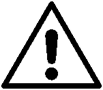 After execution of the dm-cli manage-namespaces command using the --attach, --detach, --delete, or --resize options against an Ultrastar SN200 controller in a dual port cabling configuration, the NVMe controller and namespaces may not be visible to DM-CLI or the host operating system until after a power cycle of the host system unless the host system is capable of hot plug.  This behavior is a side effect of firmware compliance with the NVMe and PCIe specifications.The namespaces unit size in the Device Manageability VU log page for Omaha varies between drive models, which may not always match the input. usage: dm-cli manage-namespaces[-o, --output-format FORMAT] [-c, --config PATH]{-u, --uid UID | -p, --path PATH | -a, --alias ALIAS}[--list] [--create] [--attach] [--detach] [--delete][--size SIZE] [--id ID]Displays and manages namespaces on a capable physical device.Displays and manages namespaces on a capable physical device.OPTIONS:-o, --output-format FORMATOutput format for the command.  Valid output formats are "text", “mini”, and "json". The default is “mini”.-c, --config PATHPath to the DM-CLI configuration file.-u, --uid UIDDevice unique identifier.-p, --path PATHPlatform path of the device as shown in the output of dm-cli scan.-a, --alias ALIASUser supplied name for the device.--listDisplays information from the operation.--createExecutes the create action.--attachExecutes the attach action.--detachExecutes the detach action.--deleteExecutes the delete action.--resizeExecutes the resize action.--size SIZESize in gigabytes.--id IDThe identifier to be used for this operation.--typeNamespace type to be created on the device.OptionDescription--listThe --list option will present information regarding the namespace(s) currently present on the device(s). This is also the default action and will be executed if no other options are specified.--createThis option will create a new namespace on the target device with size specified by the --size option. The created namespace will be formatted with the default LBA format and DIF level, which will typically be a 512-byte sector size, 0 bytes of metadata, and a DIF level of 0. When using this option with Ultrastar SN100 and SN150 devices, the namespace will be attached to the controller by default.--attachThis option will attach (if possible) the namespace specified by the --id option integer to the specified target device.Note: The --attach option cannot be used in conjunction with the --create option for Ultrastar SN200 Series devices.Note: Ultrastar SN200 SSDs are capable of sharing namespaces between two controllers if cabled in a dual port configuration.  To accomplish this with DM-CLI, issue the manage-namespaces --attach command once against each controller.  If the Ultrastar SN200 SSD is cabled to two host systems, the manage-namespaces --attach command must be issued once from each host system.--detachThis option will detach the namespace specified by the --id option integer from the specified target device.Note: Ultrastar SN200 SSDs are capable of sharing namespaces between two controllers if cabled in a dual port configuration.  To unconfigure namespace sharing with DM-CLI, issue the manage-namespaces --detach command against one or both controllers.  If the Ultrastar SN200 SSD is cabled to two host systems, the manage-namespaces --detach command must be issued once from each host system.--deleteThis option will delete the namespace specified by the --id option integer from the specified target device. The namespace is automatically detached before deletion.--resizeThis option will change the size of the namespace specified by the --id option integer to the size specified by the --size option.Note: The --resize option is not supported by Ultrastar SN100,SN150, Ultrastar DC SN630 and Ultrastar DC SN640 SSDs.--size SIZEThis option will set, in gigabytes, the size of the namespace. This option is only valid when used with the --create or --resize options.--id IDThe --id option allows the user to target an existing namespace or multiple namespaces using the actual ID integer value created by the user, e.g., --id 1, --id 2, etc. This option is required when using the --create, --attach, --delete or --detach options.Note: The --id option cannot be used in conjunction with the --create option for Ultrastar SN200 Series devices.--typeThe --type option allows user to create private or shared namespaces for a NVMe controller. This option is only valid when used with the --create option.Ultrastar SN100 and SN150 Devices Only: Issuing some DM-CLI commands, or performing a host reboot/power cycle after using the manage-power command to change the power state will revert the power state to its previous value. The user should therefore perform and complete all other device tasks before attempting to alter the power state.usage: dm-cli manage-power[-o, --output-format FORMAT] [-c, --config PATH]{-u, --uid UID | -p, --path PATH | -a, --alias ALIAS}[--list] [--change] [--state STATE]Displays and controls power states of physical devices.Displays and controls power states of physical devices.OPTIONS:-o, --output-format FORMATOutput format for the command.  Valid output formats are "text", “mini”, and "json". The default is “mini”.-c, --config PATHPath to the DM-CLI configuration file.-u, --uid UIDDevice unique identifier.-p, --path PATHPlatform path of the device as shown in the output of dm-cli scan.-a, --alias ALIASUser supplied name for the device.--listDisplays information from the option.--changeExecutes the change action.--state STATEThe state to be used for this operation.OptionDescription--listThe --list option will present information regarding the power states that are available for the device. This is also the default action and will be executed if no other options are specified.--changeThis option will change and apply the power state on the targeted device. This option must be used in conjunction with the --state option.--state STATEThis option specifies the power state that should be applied to the targeted device. This option is only valid when used with the --change option. The valid values for the power-state are those listed with the prefix of “Power State”.The manage-uefi command is not supported for Ultrastar SN630 series SSDs. usage: dm-cli manage-uefi[-o, --output-format FORMAT] [-c, --config PATH]{-u, --uid UID | -p, --path PATH | -a, --alias ALIAS}[--update]Updates the UEFI driver on physical devices.Updates the UEFI driver on physical devices.OPTIONS:-o, --output-format FORMATOutput format for the command.  Valid output formats are "text", “mini”, and "json". The default is “mini”.-c, --config PATHPath to the DM-CLI configuration file.-u, --uid UIDDevice unique identifier.-p, --path PATHPlatform path of the device as shown in the output of dm-cli scan.-a, --alias ALIASUser supplied name for the device.--updateExecutes the update action.-f, --file FILEFile name or path.--list--enable--disableDisplays information from the operation.Enable the UEFI driver                      Disable the UEFI driver.OptionDescription--updateThis option will update the UEFI driver on the targeted device. This option must be used in conjunction with the --file option.-f, --file FILEThis option specifies the power state that should be applied to the targeted device. This option is only valid when used with the --update option.--listThis option will list the UEFI driver version for the targeted device.--enableThis option will enable the UEFI driver for the targeted device. This option is only valid for Ultrastar SN640 series SSDs. --disableThis option will disable the UEFI driver for the targeted device. This option is only valid for Ultrastar SN640 series SSDs.The user must physically remove the device from the system and then reinstall the device for the operating system to detect it.The prepare-for-removal command is not supported for SAS devices managed by RAID controllers.usage: dm-cli prepare-for-removal[-o, --output-format FORMAT] [-c, --config PATH]{-u, --uid UID | -p, --path PATH | -a, --alias ALIAS}Prepares physical devices for safe removal from the system.Prepares physical devices for safe removal from the system.OPTIONS:-o, --output-format FORMATOutput format for the command.  Valid output formats are "text", “mini”, and "json". The default is “mini”.-c, --config PATHPath to the DM-CLI configuration file.-u, --uid UIDDevice unique identifier.-p, --path PATHPlatform path of the device as shown in the output of dm-cli scan.-a, --alias ALIASUser supplied name for the device.The command is destructive. The user should backup all data currently stored on the device. All user data will be destroyed.After execution of the dm-cli reset-to-defaults command against an Ultrastar SN200 controller in a dual port cabling configuration, the NVMe controller and namespaces may not be visible to DM-CLI or the host operating system until after a power cycle of the host system unless the host system is capable of hot plug.  This behavior is a side effect of firmware compliance with the NVMe and PCIe specifications.usage: dm-cli reset-to-defaults[-o, --output-format FORMAT] [-c, --config PATH]{-u, --uid UID | -p, --path PATH | -a, --alias ALIAS}Resets physical devices to factory default configuration.Resets physical devices to factory default configuration.OPTIONS:-o, --output-format FORMATOutput format for the command.  Valid output formats are "text", “mini”, and "json". The default is “mini”.-c, --config PATHPath to the DM-CLI configuration file.-u, --uid UIDDevice unique identifier.-p, --path PATHPlatform path of the device as shown in the output of dm-cli scan.-a, --alias ALIASUser supplied name for the device.The command is destructive. The user should backup all data currently stored on the device. All user data will be destroyed.After execution of the dm-cli resize command against an Ultrastar SN200 controller in a dual port cabling configuration, the NVMe controller and namespaces may not be visible to DM-CLI or the host operating system until after a power cycle of the host system unless the host system is capable of hot plug.  This behavior is a side effect of firmware compliance with the NVMe and PCIe specifications.usage: dm-cli resize[-o, --output-format FORMAT] [-c, --config PATH]{- u, --uid UID | -p, --path PATH | -a, --alias ALIAS}[--size SIZE] [--size-blocks BLOCKS]Changes the user capacity of physical devices.Changes the user capacity of physical devices.OPTIONS:-o, --output-format FORMATOutput format for the command. Valid output formats are "text", “mini”, and "json". The default is “mini”.-c, --config PATHPath to the DM-CLI configuration file.-u, --uid UIDDevice unique identifier.-p, --path PATHPlatform path of the device as shown in the output of dm-cli scan.-a, --alias ALIASUser supplied name for the device.--size SIZESize in gigabytes.--size-blocks BLOCKSSize in blocks.OptionOptionDescriptionDescription--size SIZE--size SIZEThe new user capacity for the target device expressed in gigabytes.The new user capacity for the target device expressed in gigabytes.--size-blocks BLOCKS--size-blocks BLOCKSThe new user capacity for the target device expressed in logical blocks.Note: This option is not valid for Ultrastar NVMe SSDs.The new user capacity for the target device expressed in logical blocks.Note: This option is not valid for Ultrastar NVMe SSDs.The values for SIZE and BLOCKS must fall within acceptable ranges supported by the device, and these ranges vary by device type and default capacity.  Please consult your device product manual for information on these ranges.The values for SIZE and BLOCKS must fall within acceptable ranges supported by the device, and these ranges vary by device type and default capacity.  Please consult your device product manual for information on these ranges.The command is destructive. The user should backup all data currently stored on the device. All user data will be destroyed.The sanitize operation is prohibited by most SAS Host Bus Adapters and RAID controllers on Windows.The sanitize command can run on Ultrastar SAS SSD devices for several hours before it completes. The get-state command (specifically, the Device Status output) can be used to determine whether the sanitize operation has been completed.usage: dm-cli sanitize[-o, --output-format FORMAT] [-c, --config PATH]{- u, --uid UID | -p, --path PATH | -a, --alias ALIAS} [--type TYPE] [--invert] [--count NUM][--pattern PATTERN] [-f, --file FILE][-w, --wait] [--status] Performs a sanitize operation to erase all user data on physical devices.Performs a sanitize operation to erase all user data on physical devices.OPTIONS:-o, --output-format FORMATOutput format for the command.  Valid output formats are "text", “mini”, and "json". The default is “mini”.-c, --config PATHPath to the DM-CLI configuration file.-u, --uid UIDDevice unique identifier.-p, --path PATHPlatform path of the device as shown in the output of dm-cli scan.-a, --alias ALIASUser supplied name for the device.--type TYPEType of this operation to perform.--invertWhether to invert the pattern as part of this operation.--count NUMNumber of times to execute the operation.--pattern PATTERNPattern that should be used for this operation.-f, --file FILEFile name or path.-w, --waitBlocks until this operation completes.--statusDisplays status of this operation.--type TYPE--type TYPEThe TYPE specifies the type of sanitization operation. The valid values for TYPE are block, cryptographic and overwrite.The TYPE specifies the type of sanitization operation. The valid values for TYPE are block, cryptographic and overwrite.blockThe block option will write a predetermined, device-specific pattern to all blocks containing user data.cryptographicThe cryptographic option will delete the encryption key previously used to encrypt the user data. Note: Snowbird controller SSDs do not currently support the cryptographic sanitize typeoverwriteThe overwrite option will write the pattern as specified by the --pattern option to all blocks containing user data.Note: Ultrastar SAS SSDs and Snowbird controller SSDs do not currently support the overwrite sanitize type.exitfailuremodeThis action is only valid when the drive is already in the sanitize failed state, if the drive is not in a sanitized failed state, a sanitize command with the ‘exitfailuremode’ will be rejected with an invalid field error.--pattern PATTERN--pattern PATTERNThe PATTERN value specifies the pattern that will be used for the overwrite operation. This option is only valid for the overwrite operation; the option is invalid if the --file option is specified. If neither the --pattern nor --file options are specified, the default value used for the pattern is 0xFFFFFFFF.The PATTERN value specifies the pattern that will be used for the overwrite operation. This option is only valid for the overwrite operation; the option is invalid if the --file option is specified. If neither the --pattern nor --file options are specified, the default value used for the pattern is 0xFFFFFFFF.-f, --file FILE-f, --file FILEThe FILE value specifies the path and filename of a file containing a data pattern that will written to all user data blocks during an overwrite operation. The option is only valid for the overwrite operation; the option is invalid if the --pattern option is specified. If neither the --pattern nor --file options are specified, the default value used for the pattern is 0xFFFFFFFF.The FILE value specifies the path and filename of a file containing a data pattern that will written to all user data blocks during an overwrite operation. The option is only valid for the overwrite operation; the option is invalid if the --pattern option is specified. If neither the --pattern nor --file options are specified, the default value used for the pattern is 0xFFFFFFFF.--invert--invertThe --invert flag indicates that the --pattern option or that the value within the filename as specified by the --file option should be inverted each time it is written. This option is only valid for the overwrite operation; the --file or --pattern options must also be specified. If the
--invert flag is not used, then the data pattern will not be inverted (default behavior).The --invert flag indicates that the --pattern option or that the value within the filename as specified by the --file option should be inverted each time it is written. This option is only valid for the overwrite operation; the --file or --pattern options must also be specified. If the
--invert flag is not used, then the data pattern will not be inverted (default behavior).--count NUM--count NUMThe NUM value indicates the number of times all user data blocks will be written during the overwrite operation. The option is only valid for the overwrite operation; the --file or
--pattern options must also be specified. If the --count NUM option is not used, then the data blocks are written only once.The NUM value indicates the number of times all user data blocks will be written during the overwrite operation. The option is only valid for the overwrite operation; the --file or
--pattern options must also be specified. If the --count NUM option is not used, then the data blocks are written only once.-w, --wait-w, --waitThe --wait flag will cause the command to block any other DM-CLI command line input from the console until the sanitize operation completes.The --wait flag will cause the command to block any other DM-CLI command line input from the console until the sanitize operation completes.--status--statusThe --status option will report the status of the currently running or previously completed sanitize operation, as well as a running percentage if a sanitize operation is currently in progress.The --status option will report the status of the currently running or previously completed sanitize operation, as well as a running percentage if a sanitize operation is currently in progress.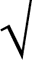 Ultrastar SAS SSDs and Snowbird controller SSDs do not support the overwrite sanitize type.Snowbird controller SSDs do not support the cryptographic sanitize type.The dm-cli scan command will automatically assign aliases to NVMe controllers and namespaces. See alias for more information. The set of properties shown in the dm-cli scan command may vary by device type.usage: dm-cli scan[-o, --output-format FORMAT] [-c, --config PATH]Lists the storage devices attached to this host.Lists the storage devices attached to this host.OPTIONS:-o, --output-format FORMATOutput format for the command. Valid output formats are "text", “mini”, and "json". The default is “mini”.-c, --config PATHPath to the DM-CLI configuration file.The command is destructive. The user should backup all data currently stored on the device. All user data will be destroyed.After execution of the dm-cli secure-erase command against an Ultrastar SN200 controller in a dual port cabling configuration, the NVMe controller and namespaces may not be visible to DM-CLI or the host operating system until after a power cycle of the host system unless the host system is capable of hot plug.  This behavior is a side effect of firmware compliance with the NVMe and PCIe specifications.usage: dm-cli secure-erase[-o, --output-format FORMAT] [-c, --config PATH]{-u, --uid UID | -p, --path PATH | -a, --alias ALIAS}[--type TYPE]Securely erases all user data from physical devices.Securely erases all user data from physical devices.OPTIONS:-o, --output-format FORMATOutput format for the command. Valid output formats are "text", “mini”, and "json". The default is “mini”.-c, --config PATHPath to the DM-CLI configuration file.-u, --uid UIDDevice unique identifier.-p, --path PATHPlatform path of the device as shown in the output of dm-cli scan.-a, --alias ALIASUser supplied name for the device.--type TYPEType of this operation to perform.OptionValueDescription--type TYPEnormalExecutes normal security erase operation. Note: Supported on Ultrastar SA210 SSDs only.--type TYPEenhancedExecutes enhanced security erase operation.Note: Supported on Ultrastar SA210 SSDs only.--type TYPEuserAll user content present in the NVM subsystem will be erased.--type TYPEcryptographicAll user content present in the NVM subsystem will be erased by deleting the encryption key with which the user data was previously encrypted. Note: The user should be aware that not all devices support the cryptographic option.The command is destructive. The user should backup all data currently stored on the device. All user data will be destroyed.The secure-purge command can run on Ultrastar NVMe PCIe SSDs for several hours before it completes. The get-state command (specifically, the Device Status output) can be used to determine whether the purge operation has been completed. Currently secure-purge command is not supported to Snowbird controller device. usage: dm-cli secure-purge[-o, --output-format FORMAT] [-c, --config PATH]{-u, --uid UID | p, --path PATH | -a, --alias ALIAS}[--status]Performs a secure purge on physical devices.Performs a secure purge on physical devices.OPTIONS:-o, --output-format FORMATOutput format for the command.  Valid output formats are "text", “mini”, and "json". The default is “mini”.-c, --config PATHPath to the DM-CLI configuration file.-u, --uid UIDDevice unique identifier.-p, --path PATHPlatform path of the device as shown in the output of dm-cli scan.-a, --alias ALIASUser supplied name for the device.--statusDisplays status of this operation.OptionDescription--statusThe --status option will report the status of the currently running or previously completed secure purge operation, as well as a running percentage if a secure purge operation is currently in progress.usage: dm-cli self-test[-o, --output-format FORMAT] [-c, --config PATH]{-u, --uid UID | p, --path PATH | -a, --alias ALIAS}[--mode MODE] [--abort] [--status] Executes device self-tests.Executes device self-tests.OPTIONS:-o, --output-format FORMATOutput format for the command.  Valid output formats are "text", “mini”, and "json". The default is “mini”.-c, --config PATHPath to the DM-CLI configuration file.-u, --uid UIDDevice unique identifier.-p, --path PATHPlatform path of the device as shown in the output of dm-cli scan.-a, --alias ALIASUser supplied name for the device.--mode MODEThe mode to be used for this operation.--abortAborts the operation.--statusDisplays status of this operation.OptionValueDescription--mode MODEdefaultExecute the default self-test.--mode MODEbackgroundshortExecute the short self-test in background mode.--mode MODEbackgroundextendedExecute the extended self-test in background mode.--mode MODEforegroundshortExecute the short self-test in foreground mode.--mode MODEforegroundextendedExecute the extended self-test in foreground mode.--mode MODEshortExecute the short device self-test operation. Note: Supported on Ultrastar SN630, SN640, SN740, SN840, SN340 and CL SN720 NVMe controllers only.--mode MODEextendedExecute the extended device self-test operation.Note: Supported on Ultrastar SN630, SN640, SN740, SN840, SN340 and CL SN720 NVMe controllers only.--abortNot ApplicableAborts a background self-test that is currently in progress. Note: This option is only valid for if a background self-test is in progress.--statusNot ApplicableThe --status option will report the status of the currently running or previously completed self-test, as well as a running percentage if a self-test is currently in progress.usage: dm-cli version[-o, --output-format FORMAT] [-c, --config PATH]Displays DM-CLI build and version information.Displays DM-CLI build and version information.OPTIONS:-o, --output-format FORMATOutput format for the command. Valid output formats are "text", “mini”, and "json". The default is “mini”.-c, --config PATHPath to the DM-CLI configuration file.